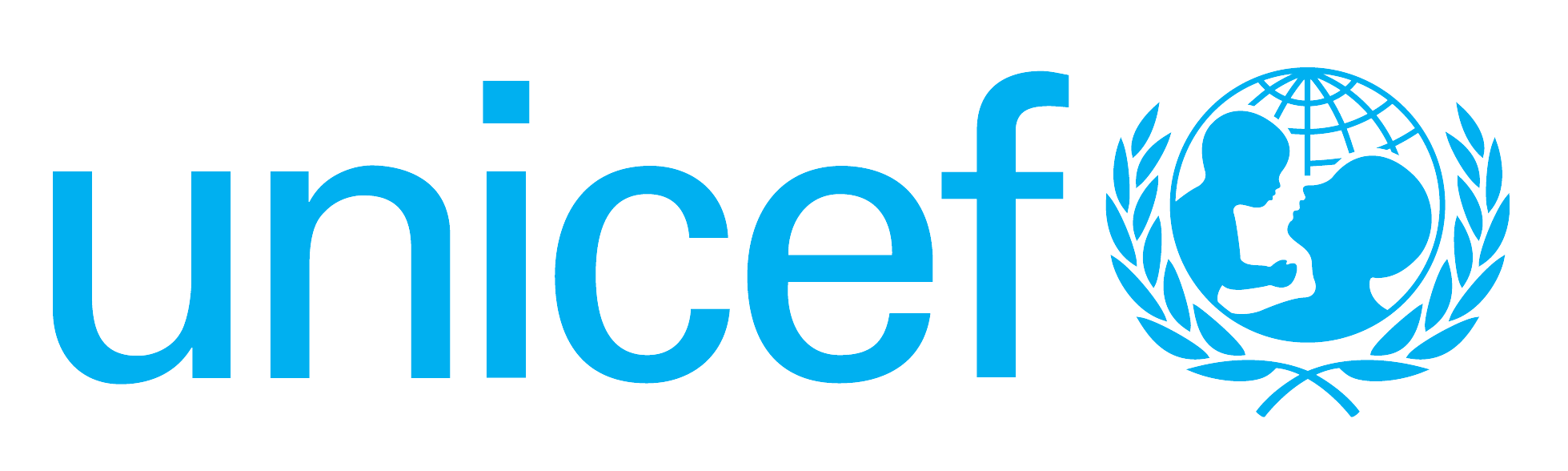 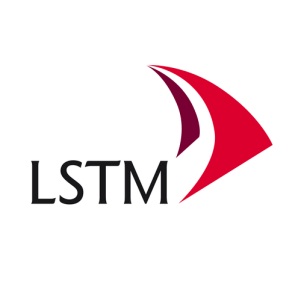 Indicateurs Illustratifs des sondages des ménages de LQAS pour les programmes pour la santé maternelle, infantile et néonatale Le tableau ci-dessous présente les indicateurs illustratifs des sondages des ménages de LQAS pour les programmes pour la santé maternelle, infantile et néonatale (SMIN).  Veuillez noter que ceci ne constitue pas une liste exhaustive des indicateurs SMIN pertinents, mais plutôt un menu des indicateurs les plus courants qui peuvent être utiles dans le suivi du programme.  Veuillez noter que la colonne ‘questionnaire’ indique les questions fournissent les informations pour l’indicateur.  Dans certains cas, les univers alternatifs sont suggérés pour ces données ce qui pourrait aider le suivi tous les 6 mois du programme and l’analyse des obstacles.  Bien que nous recommandions que la plupart de ces indicateurs doivent être mesuré tous les 6 mois, nous comprenons que les contraintes budgétaires peuvent exiger des évaluations à des intervalles plus longues, 12 mois par exemple.  Ce qui est important à retenir ce que ces indicateurs devraient être mesurés aussi souvent que possible selon le programme et la pertinence.  RéférencesMeasure Evaluation Family Planning and Reproductive Health Database [online] Available at: http://www.cpc.unc.edu/measure/prh/rh_indicators last accessed 2/12/2011.UNICEF (2010) Multiple Indicator Cluster Survey Indicator List. UNICEF: New York.United Nations, Department of Economic and Social Affairs, Population Division (2011). World Contraceptive Use 2010 (POP/DB/CP/Rev2010).  Available at:  http://www.un.org/esa/population/publications/wcu2010/Metadata/UMN.html last accessed 2/12/2011.WHO (2005) IMCI Handbook. WHO: Geneva.WHO (2011) Monitoring maternal, newborn and child health: understanding key progress indicators.  WHO: Geneva.NoINDICATEUR NUMERATEUR/DENOMINATEURQUESTIONNAIREFREQUENCEVACCINATION VACCINATION VACCINATION VACCINATION VACCINATION 1Proportion d’enfants de 12 – 23 mois ayant reçu le DTC1/Penta 1 avant leur premier anniversaire Numérateur: Nombre d’enfants de 12 – 23 mois ayant reçu DPT 1/Penta 1 selon la carte de vaccination de l’enfant ou la mémoire de la mère Dénominateur: Nombre total d’enfants de 12 – 23 mois sondé.Sondage des Ménages, groupe des 12-23 mois; questions CV2 ou CV7Groupe alternatif: 2-5 mois, pour faciliter les contrôles tous les 6 mois 6-12 mois2Proportion d’enfants de 12 – 23 ayant reçu DPT3/Penta 3 avant leur premier anniversaireNumérateur: Nombre d’enfant de 12 – 23 mois ayant reçu DPT 3/Penta 3 selon la carte de vaccination de l’enfant ou la mémoire de la mère.  Dénominateur: Nombre total d’enfants de 12 – 23 mois sondé.Sondage des Ménages, groupe des 12-23 mois; questions CV2 ou CV8Groupe alternatif: 6 – 11 mois2, pour faciliter les contrôles tous les 6 mois6-12 mois3Proportion d’enfants de 12 – 23 mois ayant reçu le vaccin contre la rougeole avant leur premier anniversaireNumérateur: Nombre d’enfant de 12 – 23 mois ayant reçu la vaccine contre la rougeole selon la carte de vaccination de l’enfant ou la mémoire de la mère.Dénominateur: Nombre total d’enfants de 12 – 23 mois sondé.Sondage des Ménages, groupe des 12-23 mois; questions CV2 ou CV96-12 mois4Proportion d’enfants de 12 – 23 mois ayant reçu toutes les vaccinations requises avant leur premier anniversaireNumérateur: Nombre d’enfant de 12 – 23 mois ayant reçu toutes les vaccinations requises avant leur premier anniversaire selon la carte de vaccination de l’enfant ou la mémoire de la mère.Dénominateur: Nombre total d’enfants de 12 – 23 mois sondé.Sondage des Ménages, groupe des 12-23 mois; questions CV2 a CV96-12 mois5Proportion de mères de nourrissons de 0 – 5 mois ayant reçu deux doses  ou plus de vaccin antitétanique au cours de leur dernière grossesse ou qui bénéficie d’une immunité à vieNumérateur: Nombre de mère de nourrissons de 0 – mois ayant reçu deux doses ou plus de vaccin antitétanique lors de leur dernière grossesse selon la carte de vaccination ou le carnet de maternité ou qui bénéficie d’une immunité à vie en ayant reçu 5 doses.  Dénominateur: Nombre total de mères de nourrissons de 0 – 5 mois sondé.  Sondage des Ménages, groupe des 0 - 5 mois; questions TT1Groupe alternative: 0-11 mois2 pour les programmes de survie de l’enfant 6-12 moisSOINS DU CORDON OMBILICAL6Proportion de mères de nourrissons de 0 – 5 mois ayant soigné correctement le cordon ombilical après la naissance Proportion de mères de nourrissons de 0 – 5 mois ayant soigné correctement le cordon ombilical après la naissance Proportion de mères de nourrissons de 0 – 5 mois ayant soigné correctement le cordon ombilical après la naissance Proportion de mères de nourrissons de 0 – 5 mois ayant soigné correctement le cordon ombilical après la naissance Proportion de mères de nourrissons de 0 – 5 mois ayant soigné correctement le cordon ombilical après la naissance Numérateur: Nombre de mère de nourrissons de 0 – 5 mois ayant soigné correctement le cordon ombilical (nouvelle lame ou lame bouilli est utilisé, rien appliquées ou antiseptique selon les normes nationales) suite à la naissance.  Dénominateur: Nombre total de mères de nourrissons de 0 – 5 mois sondé.  Numérateur: Nombre de mère de nourrissons de 0 – 5 mois ayant soigné correctement le cordon ombilical (nouvelle lame ou lame bouilli est utilisé, rien appliquées ou antiseptique selon les normes nationales) suite à la naissance.  Dénominateur: Nombre total de mères de nourrissons de 0 – 5 mois sondé.  Numérateur: Nombre de mère de nourrissons de 0 – 5 mois ayant soigné correctement le cordon ombilical (nouvelle lame ou lame bouilli est utilisé, rien appliquées ou antiseptique selon les normes nationales) suite à la naissance.  Dénominateur: Nombre total de mères de nourrissons de 0 – 5 mois sondé.  Numérateur: Nombre de mère de nourrissons de 0 – 5 mois ayant soigné correctement le cordon ombilical (nouvelle lame ou lame bouilli est utilisé, rien appliquées ou antiseptique selon les normes nationales) suite à la naissance.  Dénominateur: Nombre total de mères de nourrissons de 0 – 5 mois sondé.  Numérateur: Nombre de mère de nourrissons de 0 – 5 mois ayant soigné correctement le cordon ombilical (nouvelle lame ou lame bouilli est utilisé, rien appliquées ou antiseptique selon les normes nationales) suite à la naissance.  Dénominateur: Nombre total de mères de nourrissons de 0 – 5 mois sondé.  Numérateur: Nombre de mère de nourrissons de 0 – 5 mois ayant soigné correctement le cordon ombilical (nouvelle lame ou lame bouilli est utilisé, rien appliquées ou antiseptique selon les normes nationales) suite à la naissance.  Dénominateur: Nombre total de mères de nourrissons de 0 – 5 mois sondé.  Numérateur: Nombre de mère de nourrissons de 0 – 5 mois ayant soigné correctement le cordon ombilical (nouvelle lame ou lame bouilli est utilisé, rien appliquées ou antiseptique selon les normes nationales) suite à la naissance.  Dénominateur: Nombre total de mères de nourrissons de 0 – 5 mois sondé.  Sondage des Ménages, groupe des 0 - 5 mois BA12, 13, 14Sondage des Ménages, groupe des 0 - 5 mois BA12, 13, 14Sondage des Ménages, groupe des 0 - 5 mois BA12, 13, 146-12 mois6-12 mois6-12 moisALIMENTATION DU NOURRISSONALIMENTATION DU NOURRISSONALIMENTATION DU NOURRISSONALIMENTATION DU NOURRISSONALIMENTATION DU NOURRISSONALIMENTATION DU NOURRISSONALIMENTATION DU NOURRISSONALIMENTATION DU NOURRISSONALIMENTATION DU NOURRISSONALIMENTATION DU NOURRISSONALIMENTATION DU NOURRISSONALIMENTATION DU NOURRISSONALIMENTATION DU NOURRISSONALIMENTATION DU NOURRISSONALIMENTATION DU NOURRISSONALIMENTATION DU NOURRISSONALIMENTATION DU NOURRISSONALIMENTATION DU NOURRISSON7Proportion de nourrissons de 0 – 5 mois nourrie exclusivement au sein au cours des dernières 24 heures Proportion de nourrissons de 0 – 5 mois nourrie exclusivement au sein au cours des dernières 24 heures Proportion de nourrissons de 0 – 5 mois nourrie exclusivement au sein au cours des dernières 24 heures Numérateur: Nombre de nourrissons de 0 – 5 mois nourri exclusivement au sein au cours des dernières 24 heures.  Dénominateur: Nombre total de mères de nourrissons de 0 – 5 mois sondé.  Numérateur: Nombre de nourrissons de 0 – 5 mois nourri exclusivement au sein au cours des dernières 24 heures.  Dénominateur: Nombre total de mères de nourrissons de 0 – 5 mois sondé.  Numérateur: Nombre de nourrissons de 0 – 5 mois nourri exclusivement au sein au cours des dernières 24 heures.  Dénominateur: Nombre total de mères de nourrissons de 0 – 5 mois sondé.  Numérateur: Nombre de nourrissons de 0 – 5 mois nourri exclusivement au sein au cours des dernières 24 heures.  Dénominateur: Nombre total de mères de nourrissons de 0 – 5 mois sondé.  Numérateur: Nombre de nourrissons de 0 – 5 mois nourri exclusivement au sein au cours des dernières 24 heures.  Dénominateur: Nombre total de mères de nourrissons de 0 – 5 mois sondé.  Numérateur: Nombre de nourrissons de 0 – 5 mois nourri exclusivement au sein au cours des dernières 24 heures.  Dénominateur: Nombre total de mères de nourrissons de 0 – 5 mois sondé.  Sondage des Ménages, groupe des 0 - 5 mois; questions BF6, BF7 et BF8;Sondage des Ménages, groupe des 0 - 5 mois; questions BF6, BF7 et BF8;Sondage des Ménages, groupe des 0 - 5 mois; questions BF6, BF7 et BF8;Sondage des Ménages, groupe des 0 - 5 mois; questions BF6, BF7 et BF8;Sondage des Ménages, groupe des 0 - 5 mois; questions BF6, BF7 et BF8;6-12 mois6-12 mois6-12 mois8Proportion de mères de nourrissons de 0 – 5 mois déclarant avoir reçu des messages ou une sensibilisation sur l’allaitement exclusif d’un relais communautaire (formé en sensibilisation à l’allaitement selon les directives nationales) au cours des 6 derniers mois  Proportion de mères de nourrissons de 0 – 5 mois déclarant avoir reçu des messages ou une sensibilisation sur l’allaitement exclusif d’un relais communautaire (formé en sensibilisation à l’allaitement selon les directives nationales) au cours des 6 derniers mois  Proportion de mères de nourrissons de 0 – 5 mois déclarant avoir reçu des messages ou une sensibilisation sur l’allaitement exclusif d’un relais communautaire (formé en sensibilisation à l’allaitement selon les directives nationales) au cours des 6 derniers mois  Numérateur: Nombre de mère de nourrissons de 0 – 5 mois qui déclarent avoir reçu des messages ou une sensibilisation sur l’allaitement exclusif d’un RC (formé en sensibilisation à l’allaitement selon les directives nationales) au cours des 6 derniers mois.  Dénominateur: Nombre total de mères de nourrissons de 0 – 5 mois sondé.  Numérateur: Nombre de mère de nourrissons de 0 – 5 mois qui déclarent avoir reçu des messages ou une sensibilisation sur l’allaitement exclusif d’un RC (formé en sensibilisation à l’allaitement selon les directives nationales) au cours des 6 derniers mois.  Dénominateur: Nombre total de mères de nourrissons de 0 – 5 mois sondé.  Numérateur: Nombre de mère de nourrissons de 0 – 5 mois qui déclarent avoir reçu des messages ou une sensibilisation sur l’allaitement exclusif d’un RC (formé en sensibilisation à l’allaitement selon les directives nationales) au cours des 6 derniers mois.  Dénominateur: Nombre total de mères de nourrissons de 0 – 5 mois sondé.  Numérateur: Nombre de mère de nourrissons de 0 – 5 mois qui déclarent avoir reçu des messages ou une sensibilisation sur l’allaitement exclusif d’un RC (formé en sensibilisation à l’allaitement selon les directives nationales) au cours des 6 derniers mois.  Dénominateur: Nombre total de mères de nourrissons de 0 – 5 mois sondé.  Numérateur: Nombre de mère de nourrissons de 0 – 5 mois qui déclarent avoir reçu des messages ou une sensibilisation sur l’allaitement exclusif d’un RC (formé en sensibilisation à l’allaitement selon les directives nationales) au cours des 6 derniers mois.  Dénominateur: Nombre total de mères de nourrissons de 0 – 5 mois sondé.  Numérateur: Nombre de mère de nourrissons de 0 – 5 mois qui déclarent avoir reçu des messages ou une sensibilisation sur l’allaitement exclusif d’un RC (formé en sensibilisation à l’allaitement selon les directives nationales) au cours des 6 derniers mois.  Dénominateur: Nombre total de mères de nourrissons de 0 – 5 mois sondé.  Sondage des Ménages, groupe des 0 - 5 mois; questions CH4 ou CH6Sondage des Ménages, groupe des 0 - 5 mois; questions CH4 ou CH6Sondage des Ménages, groupe des 0 - 5 mois; questions CH4 ou CH6Sondage des Ménages, groupe des 0 - 5 mois; questions CH4 ou CH6Sondage des Ménages, groupe des 0 - 5 mois; questions CH4 ou CH69Proportion de nourrissons de 0 – 5 mois 3 ayant allaité dans la première heure après la naissance Proportion de nourrissons de 0 – 5 mois 3 ayant allaité dans la première heure après la naissance Proportion de nourrissons de 0 – 5 mois 3 ayant allaité dans la première heure après la naissance Numérateur: Nombre de mères de nourrissons de 0 – 5 mois ayant allaité dans la première heure après la naissanceDénominateur: Nombre total de mères de nourrissons de 0 – 5 mois sondé.  Numérateur: Nombre de mères de nourrissons de 0 – 5 mois ayant allaité dans la première heure après la naissanceDénominateur: Nombre total de mères de nourrissons de 0 – 5 mois sondé.  Numérateur: Nombre de mères de nourrissons de 0 – 5 mois ayant allaité dans la première heure après la naissanceDénominateur: Nombre total de mères de nourrissons de 0 – 5 mois sondé.  Numérateur: Nombre de mères de nourrissons de 0 – 5 mois ayant allaité dans la première heure après la naissanceDénominateur: Nombre total de mères de nourrissons de 0 – 5 mois sondé.  Numérateur: Nombre de mères de nourrissons de 0 – 5 mois ayant allaité dans la première heure après la naissanceDénominateur: Nombre total de mères de nourrissons de 0 – 5 mois sondé.  Numérateur: Nombre de mères de nourrissons de 0 – 5 mois ayant allaité dans la première heure après la naissanceDénominateur: Nombre total de mères de nourrissons de 0 – 5 mois sondé.  Sondage des Ménages, groupe des 0 - 5 mois; question BF2Sondage des Ménages, groupe des 0 - 5 mois; question BF2Sondage des Ménages, groupe des 0 - 5 mois; question BF2Sondage des Ménages, groupe des 0 - 5 mois; question BF2Sondage des Ménages, groupe des 0 - 5 mois; question BF26-12 mois6-12 mois6-12 moisSUPPLEMENTATION DE VITAMINE ASUPPLEMENTATION DE VITAMINE ASUPPLEMENTATION DE VITAMINE ASUPPLEMENTATION DE VITAMINE ASUPPLEMENTATION DE VITAMINE ASUPPLEMENTATION DE VITAMINE ASUPPLEMENTATION DE VITAMINE ASUPPLEMENTATION DE VITAMINE ASUPPLEMENTATION DE VITAMINE A10Proportion d’enfants de 12 – 23 mois 4 ayant reçu une dose de Vitamine A au cours des 6 derniers moisProportion d’enfants de 12 – 23 mois 4 ayant reçu une dose de Vitamine A au cours des 6 derniers moisProportion d’enfants de 12 – 23 mois 4 ayant reçu une dose de Vitamine A au cours des 6 derniers moisNumérateur: Nombre d’enfants de 12 – 23 mois ayant reçu une dose de Vitamine A au cours des 6 derniers mois selon la carte de vaccination ou la mère (après lui avoir montré une capsule Vitamine A).  Dénominateur: Nombre total de mères d’enfants de 12 - 23 mois sondé.  Numérateur: Nombre d’enfants de 12 – 23 mois ayant reçu une dose de Vitamine A au cours des 6 derniers mois selon la carte de vaccination ou la mère (après lui avoir montré une capsule Vitamine A).  Dénominateur: Nombre total de mères d’enfants de 12 - 23 mois sondé.  Numérateur: Nombre d’enfants de 12 – 23 mois ayant reçu une dose de Vitamine A au cours des 6 derniers mois selon la carte de vaccination ou la mère (après lui avoir montré une capsule Vitamine A).  Dénominateur: Nombre total de mères d’enfants de 12 - 23 mois sondé.  Numérateur: Nombre d’enfants de 12 – 23 mois ayant reçu une dose de Vitamine A au cours des 6 derniers mois selon la carte de vaccination ou la mère (après lui avoir montré une capsule Vitamine A).  Dénominateur: Nombre total de mères d’enfants de 12 - 23 mois sondé.  Numérateur: Nombre d’enfants de 12 – 23 mois ayant reçu une dose de Vitamine A au cours des 6 derniers mois selon la carte de vaccination ou la mère (après lui avoir montré une capsule Vitamine A).  Dénominateur: Nombre total de mères d’enfants de 12 - 23 mois sondé.  Numérateur: Nombre d’enfants de 12 – 23 mois ayant reçu une dose de Vitamine A au cours des 6 derniers mois selon la carte de vaccination ou la mère (après lui avoir montré une capsule Vitamine A).  Dénominateur: Nombre total de mères d’enfants de 12 - 23 mois sondé.  Sondage des Ménages, groupe des 12-23 mois; questions VA2 et VA3Groupes alternatifs: 6-11 mois5, 12-59 mois6, 6-59 moisSondage des Ménages, groupe des 12-23 mois; questions VA2 et VA3Groupes alternatifs: 6-11 mois5, 12-59 mois6, 6-59 moisSondage des Ménages, groupe des 12-23 mois; questions VA2 et VA3Groupes alternatifs: 6-11 mois5, 12-59 mois6, 6-59 moisSondage des Ménages, groupe des 12-23 mois; questions VA2 et VA3Groupes alternatifs: 6-11 mois5, 12-59 mois6, 6-59 moisSondage des Ménages, groupe des 12-23 mois; questions VA2 et VA3Groupes alternatifs: 6-11 mois5, 12-59 mois6, 6-59 mois6-12 mois6-12 mois6-12 moisEMTCTEMTCTEMTCT11Proportion de mères de nourrissons de 0 – 5 mois qui identifie correctement les 3 façons dont le VIH peut être transmis de la mère à son enfant.Proportion de mères de nourrissons de 0 – 5 mois qui identifie correctement les 3 façons dont le VIH peut être transmis de la mère à son enfant.Proportion de mères de nourrissons de 0 – 5 mois qui identifie correctement les 3 façons dont le VIH peut être transmis de la mère à son enfant.Numérateur: Nombre de mères de nourrissons de 0 – 5 mois qui identifie correctement les 3 façons dont le VIH peut être transmis de la mère à son enfant (lors de l’accouchement, lors de la grossesse, lors de l’allaitement).  Dénominateur: Nombre total de mères de nourrissons de 0 – 5 mois sondé.  Numérateur: Nombre de mères de nourrissons de 0 – 5 mois qui identifie correctement les 3 façons dont le VIH peut être transmis de la mère à son enfant (lors de l’accouchement, lors de la grossesse, lors de l’allaitement).  Dénominateur: Nombre total de mères de nourrissons de 0 – 5 mois sondé.  Numérateur: Nombre de mères de nourrissons de 0 – 5 mois qui identifie correctement les 3 façons dont le VIH peut être transmis de la mère à son enfant (lors de l’accouchement, lors de la grossesse, lors de l’allaitement).  Dénominateur: Nombre total de mères de nourrissons de 0 – 5 mois sondé.  Numérateur: Nombre de mères de nourrissons de 0 – 5 mois qui identifie correctement les 3 façons dont le VIH peut être transmis de la mère à son enfant (lors de l’accouchement, lors de la grossesse, lors de l’allaitement).  Dénominateur: Nombre total de mères de nourrissons de 0 – 5 mois sondé.  Numérateur: Nombre de mères de nourrissons de 0 – 5 mois qui identifie correctement les 3 façons dont le VIH peut être transmis de la mère à son enfant (lors de l’accouchement, lors de la grossesse, lors de l’allaitement).  Dénominateur: Nombre total de mères de nourrissons de 0 – 5 mois sondé.  Numérateur: Nombre de mères de nourrissons de 0 – 5 mois qui identifie correctement les 3 façons dont le VIH peut être transmis de la mère à son enfant (lors de l’accouchement, lors de la grossesse, lors de l’allaitement).  Dénominateur: Nombre total de mères de nourrissons de 0 – 5 mois sondé.  Sondage des Ménages, groupe des 0 - 5 mois; question ET2Groupes alternatifs: 0-11 mois pour les programmes de survie de l’enfant Sondage des Ménages, groupe des 0 - 5 mois; question ET2Groupes alternatifs: 0-11 mois pour les programmes de survie de l’enfant Sondage des Ménages, groupe des 0 - 5 mois; question ET2Groupes alternatifs: 0-11 mois pour les programmes de survie de l’enfant Sondage des Ménages, groupe des 0 - 5 mois; question ET2Groupes alternatifs: 0-11 mois pour les programmes de survie de l’enfant Sondage des Ménages, groupe des 0 - 5 mois; question ET2Groupes alternatifs: 0-11 mois pour les programmes de survie de l’enfant 6-12 mois6-12 mois6-12 mois12Proportion de mères de nourrissons de 0 – 5 mois à qui on a offert de faire un test VIH lors des visites prénatales au cours de leur dernière grossesse.Proportion de mères de nourrissons de 0 – 5 mois à qui on a offert de faire un test VIH lors des visites prénatales au cours de leur dernière grossesse.Proportion de mères de nourrissons de 0 – 5 mois à qui on a offert de faire un test VIH lors des visites prénatales au cours de leur dernière grossesse.Numérateur: Nombre de mères de nourrissons de 0 – 5 mois à qui on a offert de faire un test VIH lors de leur dernière grossesse. (N’a pas besoin d’avoir un partenaire.)Dénominateur: Nombre total de mères de nourrissons de 0 – 5 mois sondé.  Note: ‘Lors de la grossesse’ comprend pendant la grossesse, pendant le travail et l’accouchement, et pendant la période postpartum <72 heures après l’accouchement  Numérateur: Nombre de mères de nourrissons de 0 – 5 mois à qui on a offert de faire un test VIH lors de leur dernière grossesse. (N’a pas besoin d’avoir un partenaire.)Dénominateur: Nombre total de mères de nourrissons de 0 – 5 mois sondé.  Note: ‘Lors de la grossesse’ comprend pendant la grossesse, pendant le travail et l’accouchement, et pendant la période postpartum <72 heures après l’accouchement  Numérateur: Nombre de mères de nourrissons de 0 – 5 mois à qui on a offert de faire un test VIH lors de leur dernière grossesse. (N’a pas besoin d’avoir un partenaire.)Dénominateur: Nombre total de mères de nourrissons de 0 – 5 mois sondé.  Note: ‘Lors de la grossesse’ comprend pendant la grossesse, pendant le travail et l’accouchement, et pendant la période postpartum <72 heures après l’accouchement  Numérateur: Nombre de mères de nourrissons de 0 – 5 mois à qui on a offert de faire un test VIH lors de leur dernière grossesse. (N’a pas besoin d’avoir un partenaire.)Dénominateur: Nombre total de mères de nourrissons de 0 – 5 mois sondé.  Note: ‘Lors de la grossesse’ comprend pendant la grossesse, pendant le travail et l’accouchement, et pendant la période postpartum <72 heures après l’accouchement  Numérateur: Nombre de mères de nourrissons de 0 – 5 mois à qui on a offert de faire un test VIH lors de leur dernière grossesse. (N’a pas besoin d’avoir un partenaire.)Dénominateur: Nombre total de mères de nourrissons de 0 – 5 mois sondé.  Note: ‘Lors de la grossesse’ comprend pendant la grossesse, pendant le travail et l’accouchement, et pendant la période postpartum <72 heures après l’accouchement  Numérateur: Nombre de mères de nourrissons de 0 – 5 mois à qui on a offert de faire un test VIH lors de leur dernière grossesse. (N’a pas besoin d’avoir un partenaire.)Dénominateur: Nombre total de mères de nourrissons de 0 – 5 mois sondé.  Note: ‘Lors de la grossesse’ comprend pendant la grossesse, pendant le travail et l’accouchement, et pendant la période postpartum <72 heures après l’accouchement  Sondage des Ménages, groupe des 0 - 5 mois; question ET5Groupes alternatifs: 0-11 mois pour les programmes de survie de l’enfantSondage des Ménages, groupe des 0 - 5 mois; question ET5Groupes alternatifs: 0-11 mois pour les programmes de survie de l’enfantSondage des Ménages, groupe des 0 - 5 mois; question ET5Groupes alternatifs: 0-11 mois pour les programmes de survie de l’enfantSondage des Ménages, groupe des 0 - 5 mois; question ET5Groupes alternatifs: 0-11 mois pour les programmes de survie de l’enfantSondage des Ménages, groupe des 0 - 5 mois; question ET5Groupes alternatifs: 0-11 mois pour les programmes de survie de l’enfant6-12 mois6-12 mois6-12 mois13Proportion de mères de nourrissons de 0 – 5 mois qui a fait un test VIH lors des visites prénatales au cours de leur dernière grossesseProportion de mères de nourrissons de 0 – 5 mois qui a fait un test VIH lors des visites prénatales au cours de leur dernière grossesseProportion de mères de nourrissons de 0 – 5 mois qui a fait un test VIH lors des visites prénatales au cours de leur dernière grossesseNumérateur: Nombre de mères de nourrissons de 0 – 5 mois à qui on a offert un test VIH, qui l’a fait, et qui en a eu le résultat.  (N’a pas besoin d’avoir un partenaire).  Dénominateur: Nombre total de mères de nourrissons de 0 – 5 mois sondé.  Note: ‘Lors de la grossesse’ comprend pendant la grossesse, pendant le travail et l’accouchement, et pendant la période postpartum <72 heures après l’accouchement  Numérateur: Nombre de mères de nourrissons de 0 – 5 mois à qui on a offert un test VIH, qui l’a fait, et qui en a eu le résultat.  (N’a pas besoin d’avoir un partenaire).  Dénominateur: Nombre total de mères de nourrissons de 0 – 5 mois sondé.  Note: ‘Lors de la grossesse’ comprend pendant la grossesse, pendant le travail et l’accouchement, et pendant la période postpartum <72 heures après l’accouchement  Numérateur: Nombre de mères de nourrissons de 0 – 5 mois à qui on a offert un test VIH, qui l’a fait, et qui en a eu le résultat.  (N’a pas besoin d’avoir un partenaire).  Dénominateur: Nombre total de mères de nourrissons de 0 – 5 mois sondé.  Note: ‘Lors de la grossesse’ comprend pendant la grossesse, pendant le travail et l’accouchement, et pendant la période postpartum <72 heures après l’accouchement  Numérateur: Nombre de mères de nourrissons de 0 – 5 mois à qui on a offert un test VIH, qui l’a fait, et qui en a eu le résultat.  (N’a pas besoin d’avoir un partenaire).  Dénominateur: Nombre total de mères de nourrissons de 0 – 5 mois sondé.  Note: ‘Lors de la grossesse’ comprend pendant la grossesse, pendant le travail et l’accouchement, et pendant la période postpartum <72 heures après l’accouchement  Numérateur: Nombre de mères de nourrissons de 0 – 5 mois à qui on a offert un test VIH, qui l’a fait, et qui en a eu le résultat.  (N’a pas besoin d’avoir un partenaire).  Dénominateur: Nombre total de mères de nourrissons de 0 – 5 mois sondé.  Note: ‘Lors de la grossesse’ comprend pendant la grossesse, pendant le travail et l’accouchement, et pendant la période postpartum <72 heures après l’accouchement  Numérateur: Nombre de mères de nourrissons de 0 – 5 mois à qui on a offert un test VIH, qui l’a fait, et qui en a eu le résultat.  (N’a pas besoin d’avoir un partenaire).  Dénominateur: Nombre total de mères de nourrissons de 0 – 5 mois sondé.  Note: ‘Lors de la grossesse’ comprend pendant la grossesse, pendant le travail et l’accouchement, et pendant la période postpartum <72 heures après l’accouchement  Sondage des Ménages, groupe des 0 - 5 mois; questions ET6Sondage des Ménages, groupe des 0 - 5 mois; questions ET6Sondage des Ménages, groupe des 0 - 5 mois; questions ET6Sondage des Ménages, groupe des 0 - 5 mois; questions ET6Sondage des Ménages, groupe des 0 - 5 mois; questions ET66 mois6 mois6 mois14Proportion de mères de nourrissons de 0 – 5 mois qui a fait un test VIH lors des visites prénatales au cours de leur dernière grossesse et qui a eu le résultat.  Proportion de mères de nourrissons de 0 – 5 mois qui a fait un test VIH lors des visites prénatales au cours de leur dernière grossesse et qui a eu le résultat.  Numérateur: Nombre de mères de nourrissons de 0 – 5 mois à qui on a offert un test VIH, qui l’a fait, et qui en a eu le résultat.  (N’a pas besoin d’avoir un partenaire).  Dénominateur: Nombre total de mères de nourrissons de 0 – 5 mois sondé.  Note: ‘Lors de la grossesse’ comprend pendant la grossesse, pendant le travail et l’accouchement, et pendant la période postpartum <72 heures après l’accouchement  Numérateur: Nombre de mères de nourrissons de 0 – 5 mois à qui on a offert un test VIH, qui l’a fait, et qui en a eu le résultat.  (N’a pas besoin d’avoir un partenaire).  Dénominateur: Nombre total de mères de nourrissons de 0 – 5 mois sondé.  Note: ‘Lors de la grossesse’ comprend pendant la grossesse, pendant le travail et l’accouchement, et pendant la période postpartum <72 heures après l’accouchement  Numérateur: Nombre de mères de nourrissons de 0 – 5 mois à qui on a offert un test VIH, qui l’a fait, et qui en a eu le résultat.  (N’a pas besoin d’avoir un partenaire).  Dénominateur: Nombre total de mères de nourrissons de 0 – 5 mois sondé.  Note: ‘Lors de la grossesse’ comprend pendant la grossesse, pendant le travail et l’accouchement, et pendant la période postpartum <72 heures après l’accouchement  Numérateur: Nombre de mères de nourrissons de 0 – 5 mois à qui on a offert un test VIH, qui l’a fait, et qui en a eu le résultat.  (N’a pas besoin d’avoir un partenaire).  Dénominateur: Nombre total de mères de nourrissons de 0 – 5 mois sondé.  Note: ‘Lors de la grossesse’ comprend pendant la grossesse, pendant le travail et l’accouchement, et pendant la période postpartum <72 heures après l’accouchement  Numérateur: Nombre de mères de nourrissons de 0 – 5 mois à qui on a offert un test VIH, qui l’a fait, et qui en a eu le résultat.  (N’a pas besoin d’avoir un partenaire).  Dénominateur: Nombre total de mères de nourrissons de 0 – 5 mois sondé.  Note: ‘Lors de la grossesse’ comprend pendant la grossesse, pendant le travail et l’accouchement, et pendant la période postpartum <72 heures après l’accouchement  Numérateur: Nombre de mères de nourrissons de 0 – 5 mois à qui on a offert un test VIH, qui l’a fait, et qui en a eu le résultat.  (N’a pas besoin d’avoir un partenaire).  Dénominateur: Nombre total de mères de nourrissons de 0 – 5 mois sondé.  Note: ‘Lors de la grossesse’ comprend pendant la grossesse, pendant le travail et l’accouchement, et pendant la période postpartum <72 heures après l’accouchement  Numérateur: Nombre de mères de nourrissons de 0 – 5 mois à qui on a offert un test VIH, qui l’a fait, et qui en a eu le résultat.  (N’a pas besoin d’avoir un partenaire).  Dénominateur: Nombre total de mères de nourrissons de 0 – 5 mois sondé.  Note: ‘Lors de la grossesse’ comprend pendant la grossesse, pendant le travail et l’accouchement, et pendant la période postpartum <72 heures après l’accouchement  Numérateur: Nombre de mères de nourrissons de 0 – 5 mois à qui on a offert un test VIH, qui l’a fait, et qui en a eu le résultat.  (N’a pas besoin d’avoir un partenaire).  Dénominateur: Nombre total de mères de nourrissons de 0 – 5 mois sondé.  Note: ‘Lors de la grossesse’ comprend pendant la grossesse, pendant le travail et l’accouchement, et pendant la période postpartum <72 heures après l’accouchement  Sondage des Ménages, groupe des 0 - 5 mois; questions ET7Sondage des Ménages, groupe des 0 - 5 mois; questions ET7Sondage des Ménages, groupe des 0 - 5 mois; questions ET76 mois6 mois6 mois6 mois15Proportion de mères de nourrissons de 0 – 5 mois ayant fait un test VIH lors des visites prénatales au cours de leur dernière grossesse, ayant reçu leur résultat de test et ayant reçu des conseils sur le résultatProportion de mères de nourrissons de 0 – 5 mois ayant fait un test VIH lors des visites prénatales au cours de leur dernière grossesse, ayant reçu leur résultat de test et ayant reçu des conseils sur le résultatNumérateur: Nombre de mères de nourrissons de 0 – 5 mois à qui on a offert un test VIH, qui l’a fait, et qui en a eu le résultat.  (N’a pas besoin d’avoir un partenaire).  Dénominateur: Nombre total de mères de nourrissons de 0 – 5 mois sondé.  Note: ‘Lors de la grossesse’ comprend pendant la grossesse, pendant le travail et l’accouchement, et pendant la période postpartum <72 heures après l’accouchement  Numérateur: Nombre de mères de nourrissons de 0 – 5 mois à qui on a offert un test VIH, qui l’a fait, et qui en a eu le résultat.  (N’a pas besoin d’avoir un partenaire).  Dénominateur: Nombre total de mères de nourrissons de 0 – 5 mois sondé.  Note: ‘Lors de la grossesse’ comprend pendant la grossesse, pendant le travail et l’accouchement, et pendant la période postpartum <72 heures après l’accouchement  Numérateur: Nombre de mères de nourrissons de 0 – 5 mois à qui on a offert un test VIH, qui l’a fait, et qui en a eu le résultat.  (N’a pas besoin d’avoir un partenaire).  Dénominateur: Nombre total de mères de nourrissons de 0 – 5 mois sondé.  Note: ‘Lors de la grossesse’ comprend pendant la grossesse, pendant le travail et l’accouchement, et pendant la période postpartum <72 heures après l’accouchement  Numérateur: Nombre de mères de nourrissons de 0 – 5 mois à qui on a offert un test VIH, qui l’a fait, et qui en a eu le résultat.  (N’a pas besoin d’avoir un partenaire).  Dénominateur: Nombre total de mères de nourrissons de 0 – 5 mois sondé.  Note: ‘Lors de la grossesse’ comprend pendant la grossesse, pendant le travail et l’accouchement, et pendant la période postpartum <72 heures après l’accouchement  Numérateur: Nombre de mères de nourrissons de 0 – 5 mois à qui on a offert un test VIH, qui l’a fait, et qui en a eu le résultat.  (N’a pas besoin d’avoir un partenaire).  Dénominateur: Nombre total de mères de nourrissons de 0 – 5 mois sondé.  Note: ‘Lors de la grossesse’ comprend pendant la grossesse, pendant le travail et l’accouchement, et pendant la période postpartum <72 heures après l’accouchement  Numérateur: Nombre de mères de nourrissons de 0 – 5 mois à qui on a offert un test VIH, qui l’a fait, et qui en a eu le résultat.  (N’a pas besoin d’avoir un partenaire).  Dénominateur: Nombre total de mères de nourrissons de 0 – 5 mois sondé.  Note: ‘Lors de la grossesse’ comprend pendant la grossesse, pendant le travail et l’accouchement, et pendant la période postpartum <72 heures après l’accouchement  Numérateur: Nombre de mères de nourrissons de 0 – 5 mois à qui on a offert un test VIH, qui l’a fait, et qui en a eu le résultat.  (N’a pas besoin d’avoir un partenaire).  Dénominateur: Nombre total de mères de nourrissons de 0 – 5 mois sondé.  Note: ‘Lors de la grossesse’ comprend pendant la grossesse, pendant le travail et l’accouchement, et pendant la période postpartum <72 heures après l’accouchement  Numérateur: Nombre de mères de nourrissons de 0 – 5 mois à qui on a offert un test VIH, qui l’a fait, et qui en a eu le résultat.  (N’a pas besoin d’avoir un partenaire).  Dénominateur: Nombre total de mères de nourrissons de 0 – 5 mois sondé.  Note: ‘Lors de la grossesse’ comprend pendant la grossesse, pendant le travail et l’accouchement, et pendant la période postpartum <72 heures après l’accouchement  Sondage des Ménages, groupe des 0 - 5 mois; questions ET8Sondage des Ménages, groupe des 0 - 5 mois; questions ET8Sondage des Ménages, groupe des 0 - 5 mois; questions ET86 mois6 mois6 mois6 mois16Proportion de mères de nourrissons de 0 – 5 mois qui identifie correctement au moins 2 façons de prévenir la transmission mère-enfant du VIH.  Numérateur: Nombre de mères de nourrissons de 0 – 5 mois qui identifie correctement au moins 2 façons de prévenir la transmission mère-enfant du VIH (pourrait inclure ARV pour la mère, ARV pour l’enfant, accouchement avec une accoucheuse qualifiée, test de VIH).  Dénominateur: Nombre total de mères de nourrissons de 0 – 5 mois sondé.  Numérateur: Nombre de mères de nourrissons de 0 – 5 mois qui identifie correctement au moins 2 façons de prévenir la transmission mère-enfant du VIH (pourrait inclure ARV pour la mère, ARV pour l’enfant, accouchement avec une accoucheuse qualifiée, test de VIH).  Dénominateur: Nombre total de mères de nourrissons de 0 – 5 mois sondé.  Numérateur: Nombre de mères de nourrissons de 0 – 5 mois qui identifie correctement au moins 2 façons de prévenir la transmission mère-enfant du VIH (pourrait inclure ARV pour la mère, ARV pour l’enfant, accouchement avec une accoucheuse qualifiée, test de VIH).  Dénominateur: Nombre total de mères de nourrissons de 0 – 5 mois sondé.  Numérateur: Nombre de mères de nourrissons de 0 – 5 mois qui identifie correctement au moins 2 façons de prévenir la transmission mère-enfant du VIH (pourrait inclure ARV pour la mère, ARV pour l’enfant, accouchement avec une accoucheuse qualifiée, test de VIH).  Dénominateur: Nombre total de mères de nourrissons de 0 – 5 mois sondé.  Numérateur: Nombre de mères de nourrissons de 0 – 5 mois qui identifie correctement au moins 2 façons de prévenir la transmission mère-enfant du VIH (pourrait inclure ARV pour la mère, ARV pour l’enfant, accouchement avec une accoucheuse qualifiée, test de VIH).  Dénominateur: Nombre total de mères de nourrissons de 0 – 5 mois sondé.  Numérateur: Nombre de mères de nourrissons de 0 – 5 mois qui identifie correctement au moins 2 façons de prévenir la transmission mère-enfant du VIH (pourrait inclure ARV pour la mère, ARV pour l’enfant, accouchement avec une accoucheuse qualifiée, test de VIH).  Dénominateur: Nombre total de mères de nourrissons de 0 – 5 mois sondé.  Numérateur: Nombre de mères de nourrissons de 0 – 5 mois qui identifie correctement au moins 2 façons de prévenir la transmission mère-enfant du VIH (pourrait inclure ARV pour la mère, ARV pour l’enfant, accouchement avec une accoucheuse qualifiée, test de VIH).  Dénominateur: Nombre total de mères de nourrissons de 0 – 5 mois sondé.  Numérateur: Nombre de mères de nourrissons de 0 – 5 mois qui identifie correctement au moins 2 façons de prévenir la transmission mère-enfant du VIH (pourrait inclure ARV pour la mère, ARV pour l’enfant, accouchement avec une accoucheuse qualifiée, test de VIH).  Dénominateur: Nombre total de mères de nourrissons de 0 – 5 mois sondé.  Numérateur: Nombre de mères de nourrissons de 0 – 5 mois qui identifie correctement au moins 2 façons de prévenir la transmission mère-enfant du VIH (pourrait inclure ARV pour la mère, ARV pour l’enfant, accouchement avec une accoucheuse qualifiée, test de VIH).  Dénominateur: Nombre total de mères de nourrissons de 0 – 5 mois sondé.  Numérateur: Nombre de mères de nourrissons de 0 – 5 mois qui identifie correctement au moins 2 façons de prévenir la transmission mère-enfant du VIH (pourrait inclure ARV pour la mère, ARV pour l’enfant, accouchement avec une accoucheuse qualifiée, test de VIH).  Dénominateur: Nombre total de mères de nourrissons de 0 – 5 mois sondé.  Sondage des Ménages, groupe des 0 - 5 mois; question ET4Groupes alternatifs: 0-11 mois pour les programmes de survie de l’enfantSondage des Ménages, groupe des 0 - 5 mois; question ET4Groupes alternatifs: 0-11 mois pour les programmes de survie de l’enfant6-12 mois6-12 mois6-12 mois6-12 moisAPPROVISIONNEMENT EN EAU APPROVISIONNEMENT EN EAU APPROVISIONNEMENT EN EAU APPROVISIONNEMENT EN EAU APPROVISIONNEMENT EN EAU APPROVISIONNEMENT EN EAU 17Proportion de ménages avec des enfants de 0 – 59 mois qui utilisent des sources améliorées d’eau potable.Numérateur : Nombre de ménages avec les enfants de 0 – 59 mois dans lesquels l’eau est utilisée toute l’année d’une des sources suivantes: eau canalisée au sein du domicile, canalisée au sein de la cour ou du jardin, canalisée chez un voisin, robinet public/conduite verticale, forage/puits tubé, puits protégé, source protégée, eau de pluie.  Dénominateur: Nombre total de mères d’enfants de 0 – 59 mois sondé.  Numérateur : Nombre de ménages avec les enfants de 0 – 59 mois dans lesquels l’eau est utilisée toute l’année d’une des sources suivantes: eau canalisée au sein du domicile, canalisée au sein de la cour ou du jardin, canalisée chez un voisin, robinet public/conduite verticale, forage/puits tubé, puits protégé, source protégée, eau de pluie.  Dénominateur: Nombre total de mères d’enfants de 0 – 59 mois sondé.  Numérateur : Nombre de ménages avec les enfants de 0 – 59 mois dans lesquels l’eau est utilisée toute l’année d’une des sources suivantes: eau canalisée au sein du domicile, canalisée au sein de la cour ou du jardin, canalisée chez un voisin, robinet public/conduite verticale, forage/puits tubé, puits protégé, source protégée, eau de pluie.  Dénominateur: Nombre total de mères d’enfants de 0 – 59 mois sondé.  Numérateur : Nombre de ménages avec les enfants de 0 – 59 mois dans lesquels l’eau est utilisée toute l’année d’une des sources suivantes: eau canalisée au sein du domicile, canalisée au sein de la cour ou du jardin, canalisée chez un voisin, robinet public/conduite verticale, forage/puits tubé, puits protégé, source protégée, eau de pluie.  Dénominateur: Nombre total de mères d’enfants de 0 – 59 mois sondé.  Numérateur : Nombre de ménages avec les enfants de 0 – 59 mois dans lesquels l’eau est utilisée toute l’année d’une des sources suivantes: eau canalisée au sein du domicile, canalisée au sein de la cour ou du jardin, canalisée chez un voisin, robinet public/conduite verticale, forage/puits tubé, puits protégé, source protégée, eau de pluie.  Dénominateur: Nombre total de mères d’enfants de 0 – 59 mois sondé.  Numérateur : Nombre de ménages avec les enfants de 0 – 59 mois dans lesquels l’eau est utilisée toute l’année d’une des sources suivantes: eau canalisée au sein du domicile, canalisée au sein de la cour ou du jardin, canalisée chez un voisin, robinet public/conduite verticale, forage/puits tubé, puits protégé, source protégée, eau de pluie.  Dénominateur: Nombre total de mères d’enfants de 0 – 59 mois sondé.  Numérateur : Nombre de ménages avec les enfants de 0 – 59 mois dans lesquels l’eau est utilisée toute l’année d’une des sources suivantes: eau canalisée au sein du domicile, canalisée au sein de la cour ou du jardin, canalisée chez un voisin, robinet public/conduite verticale, forage/puits tubé, puits protégé, source protégée, eau de pluie.  Dénominateur: Nombre total de mères d’enfants de 0 – 59 mois sondé.  Numérateur : Nombre de ménages avec les enfants de 0 – 59 mois dans lesquels l’eau est utilisée toute l’année d’une des sources suivantes: eau canalisée au sein du domicile, canalisée au sein de la cour ou du jardin, canalisée chez un voisin, robinet public/conduite verticale, forage/puits tubé, puits protégé, source protégée, eau de pluie.  Dénominateur: Nombre total de mères d’enfants de 0 – 59 mois sondé.  Numérateur : Nombre de ménages avec les enfants de 0 – 59 mois dans lesquels l’eau est utilisée toute l’année d’une des sources suivantes: eau canalisée au sein du domicile, canalisée au sein de la cour ou du jardin, canalisée chez un voisin, robinet public/conduite verticale, forage/puits tubé, puits protégé, source protégée, eau de pluie.  Dénominateur: Nombre total de mères d’enfants de 0 – 59 mois sondé.  Numérateur : Nombre de ménages avec les enfants de 0 – 59 mois dans lesquels l’eau est utilisée toute l’année d’une des sources suivantes: eau canalisée au sein du domicile, canalisée au sein de la cour ou du jardin, canalisée chez un voisin, robinet public/conduite verticale, forage/puits tubé, puits protégé, source protégée, eau de pluie.  Dénominateur: Nombre total de mères d’enfants de 0 – 59 mois sondé.  Sondage des Ménages, groupe des 0 - 59 mois; question WS1Groupes alternatifs: 0-11 mois ; 0 – 23 mois pour les programmes de survie de l’enfantSondage des Ménages, groupe des 0 - 59 mois; question WS1Groupes alternatifs: 0-11 mois ; 0 – 23 mois pour les programmes de survie de l’enfant6-12 mois6-12 mois6-12 mois6-12 mois18Proportion de ménages avec des enfants de 0 – 59 mois utilisant une méthode de traitement d’eau adéquate Numérateur: Nombre de ménages avec les enfants de 0 – 59 mois utilisant une méthode de traitement d’eau adéquate en faisant bouillir l’eau, en ajoutant de l’eau de javel/du chlore, en utilisant un filtre à eau, en désinfectant au soleil.  Dénominateur: Nombre total de mères d’enfants de 0 – 59 mois sondé.  Numérateur: Nombre de ménages avec les enfants de 0 – 59 mois utilisant une méthode de traitement d’eau adéquate en faisant bouillir l’eau, en ajoutant de l’eau de javel/du chlore, en utilisant un filtre à eau, en désinfectant au soleil.  Dénominateur: Nombre total de mères d’enfants de 0 – 59 mois sondé.  Numérateur: Nombre de ménages avec les enfants de 0 – 59 mois utilisant une méthode de traitement d’eau adéquate en faisant bouillir l’eau, en ajoutant de l’eau de javel/du chlore, en utilisant un filtre à eau, en désinfectant au soleil.  Dénominateur: Nombre total de mères d’enfants de 0 – 59 mois sondé.  Numérateur: Nombre de ménages avec les enfants de 0 – 59 mois utilisant une méthode de traitement d’eau adéquate en faisant bouillir l’eau, en ajoutant de l’eau de javel/du chlore, en utilisant un filtre à eau, en désinfectant au soleil.  Dénominateur: Nombre total de mères d’enfants de 0 – 59 mois sondé.  Numérateur: Nombre de ménages avec les enfants de 0 – 59 mois utilisant une méthode de traitement d’eau adéquate en faisant bouillir l’eau, en ajoutant de l’eau de javel/du chlore, en utilisant un filtre à eau, en désinfectant au soleil.  Dénominateur: Nombre total de mères d’enfants de 0 – 59 mois sondé.  Numérateur: Nombre de ménages avec les enfants de 0 – 59 mois utilisant une méthode de traitement d’eau adéquate en faisant bouillir l’eau, en ajoutant de l’eau de javel/du chlore, en utilisant un filtre à eau, en désinfectant au soleil.  Dénominateur: Nombre total de mères d’enfants de 0 – 59 mois sondé.  Numérateur: Nombre de ménages avec les enfants de 0 – 59 mois utilisant une méthode de traitement d’eau adéquate en faisant bouillir l’eau, en ajoutant de l’eau de javel/du chlore, en utilisant un filtre à eau, en désinfectant au soleil.  Dénominateur: Nombre total de mères d’enfants de 0 – 59 mois sondé.  Numérateur: Nombre de ménages avec les enfants de 0 – 59 mois utilisant une méthode de traitement d’eau adéquate en faisant bouillir l’eau, en ajoutant de l’eau de javel/du chlore, en utilisant un filtre à eau, en désinfectant au soleil.  Dénominateur: Nombre total de mères d’enfants de 0 – 59 mois sondé.  Numérateur: Nombre de ménages avec les enfants de 0 – 59 mois utilisant une méthode de traitement d’eau adéquate en faisant bouillir l’eau, en ajoutant de l’eau de javel/du chlore, en utilisant un filtre à eau, en désinfectant au soleil.  Dénominateur: Nombre total de mères d’enfants de 0 – 59 mois sondé.  Numérateur: Nombre de ménages avec les enfants de 0 – 59 mois utilisant une méthode de traitement d’eau adéquate en faisant bouillir l’eau, en ajoutant de l’eau de javel/du chlore, en utilisant un filtre à eau, en désinfectant au soleil.  Dénominateur: Nombre total de mères d’enfants de 0 – 59 mois sondé.  Sondage des Ménages, groupe des 0 - 59 mois; question WS3Groupes alternatifs: 0-11 mois ; 0 – 23 mois pour les programmes de survie de l’enfantSondage des Ménages, groupe des 0 - 59 mois; question WS3Groupes alternatifs: 0-11 mois ; 0 – 23 mois pour les programmes de survie de l’enfant6-12 mois6-12 mois6-12 mois6-12 moisLAVAGE DES MAINSLAVAGE DES MAINSLAVAGE DES MAINSLAVAGE DES MAINSLAVAGE DES MAINSLAVAGE DES MAINSLAVAGE DES MAINSLAVAGE DES MAINSLAVAGE DES MAINSLAVAGE DES MAINSLAVAGE DES MAINS19Proportion de mères des enfants de 0 – 59 mois ayant un endroit désigné pour le lavage des mains où on y trouve du savon et de l’eau.  Numérateur: Nombre de ménages avec les enfants de 0 – 59 mois ayant un endroit désigné pour le lavage des mains où on y trouve du savon et de l’eau (observé par l’enquêteur le jour du sondage).  Dénominateur: Nombre total de ménages avec des enfants de 0 – 59 mois sondé.  Numérateur: Nombre de ménages avec les enfants de 0 – 59 mois ayant un endroit désigné pour le lavage des mains où on y trouve du savon et de l’eau (observé par l’enquêteur le jour du sondage).  Dénominateur: Nombre total de ménages avec des enfants de 0 – 59 mois sondé.  Numérateur: Nombre de ménages avec les enfants de 0 – 59 mois ayant un endroit désigné pour le lavage des mains où on y trouve du savon et de l’eau (observé par l’enquêteur le jour du sondage).  Dénominateur: Nombre total de ménages avec des enfants de 0 – 59 mois sondé.  Numérateur: Nombre de ménages avec les enfants de 0 – 59 mois ayant un endroit désigné pour le lavage des mains où on y trouve du savon et de l’eau (observé par l’enquêteur le jour du sondage).  Dénominateur: Nombre total de ménages avec des enfants de 0 – 59 mois sondé.  Numérateur: Nombre de ménages avec les enfants de 0 – 59 mois ayant un endroit désigné pour le lavage des mains où on y trouve du savon et de l’eau (observé par l’enquêteur le jour du sondage).  Dénominateur: Nombre total de ménages avec des enfants de 0 – 59 mois sondé.  Numérateur: Nombre de ménages avec les enfants de 0 – 59 mois ayant un endroit désigné pour le lavage des mains où on y trouve du savon et de l’eau (observé par l’enquêteur le jour du sondage).  Dénominateur: Nombre total de ménages avec des enfants de 0 – 59 mois sondé.  Numérateur: Nombre de ménages avec les enfants de 0 – 59 mois ayant un endroit désigné pour le lavage des mains où on y trouve du savon et de l’eau (observé par l’enquêteur le jour du sondage).  Dénominateur: Nombre total de ménages avec des enfants de 0 – 59 mois sondé.  Numérateur: Nombre de ménages avec les enfants de 0 – 59 mois ayant un endroit désigné pour le lavage des mains où on y trouve du savon et de l’eau (observé par l’enquêteur le jour du sondage).  Dénominateur: Nombre total de ménages avec des enfants de 0 – 59 mois sondé.  Numérateur: Nombre de ménages avec les enfants de 0 – 59 mois ayant un endroit désigné pour le lavage des mains où on y trouve du savon et de l’eau (observé par l’enquêteur le jour du sondage).  Dénominateur: Nombre total de ménages avec des enfants de 0 – 59 mois sondé.  Numérateur: Nombre de ménages avec les enfants de 0 – 59 mois ayant un endroit désigné pour le lavage des mains où on y trouve du savon et de l’eau (observé par l’enquêteur le jour du sondage).  Dénominateur: Nombre total de ménages avec des enfants de 0 – 59 mois sondé.  Sondage des Ménages, groupe des 0 - 59 mois; questions HW3 et HW4Groupes alternatifs: 0-11 mois ; 0 – 23 mois pour les programmes de survie de l’enfantSondage des Ménages, groupe des 0 - 59 mois; questions HW3 et HW4Groupes alternatifs: 0-11 mois ; 0 – 23 mois pour les programmes de survie de l’enfantAnnuelAnnuelAnnuelAnnuel20Proportion de mères des enfants de 0 – 59 mois qui sait quand se laver les mains avec du savon Numérateur: Nombre de mères d’enfants de 0 – 59 mois qui sait qu’il faut se laver les mains avec de donner à manger à l’enfant, après être allée à la selle et après avoir nettoyé un enfant qui est allé à la selle.  Dénominateur: Nombre total de mères d’enfants de 0 – 59 mois sondé.  Numérateur: Nombre de mères d’enfants de 0 – 59 mois qui sait qu’il faut se laver les mains avec de donner à manger à l’enfant, après être allée à la selle et après avoir nettoyé un enfant qui est allé à la selle.  Dénominateur: Nombre total de mères d’enfants de 0 – 59 mois sondé.  Numérateur: Nombre de mères d’enfants de 0 – 59 mois qui sait qu’il faut se laver les mains avec de donner à manger à l’enfant, après être allée à la selle et après avoir nettoyé un enfant qui est allé à la selle.  Dénominateur: Nombre total de mères d’enfants de 0 – 59 mois sondé.  Numérateur: Nombre de mères d’enfants de 0 – 59 mois qui sait qu’il faut se laver les mains avec de donner à manger à l’enfant, après être allée à la selle et après avoir nettoyé un enfant qui est allé à la selle.  Dénominateur: Nombre total de mères d’enfants de 0 – 59 mois sondé.  Numérateur: Nombre de mères d’enfants de 0 – 59 mois qui sait qu’il faut se laver les mains avec de donner à manger à l’enfant, après être allée à la selle et après avoir nettoyé un enfant qui est allé à la selle.  Dénominateur: Nombre total de mères d’enfants de 0 – 59 mois sondé.  Numérateur: Nombre de mères d’enfants de 0 – 59 mois qui sait qu’il faut se laver les mains avec de donner à manger à l’enfant, après être allée à la selle et après avoir nettoyé un enfant qui est allé à la selle.  Dénominateur: Nombre total de mères d’enfants de 0 – 59 mois sondé.  Numérateur: Nombre de mères d’enfants de 0 – 59 mois qui sait qu’il faut se laver les mains avec de donner à manger à l’enfant, après être allée à la selle et après avoir nettoyé un enfant qui est allé à la selle.  Dénominateur: Nombre total de mères d’enfants de 0 – 59 mois sondé.  Numérateur: Nombre de mères d’enfants de 0 – 59 mois qui sait qu’il faut se laver les mains avec de donner à manger à l’enfant, après être allée à la selle et après avoir nettoyé un enfant qui est allé à la selle.  Dénominateur: Nombre total de mères d’enfants de 0 – 59 mois sondé.  Numérateur: Nombre de mères d’enfants de 0 – 59 mois qui sait qu’il faut se laver les mains avec de donner à manger à l’enfant, après être allée à la selle et après avoir nettoyé un enfant qui est allé à la selle.  Dénominateur: Nombre total de mères d’enfants de 0 – 59 mois sondé.  Numérateur: Nombre de mères d’enfants de 0 – 59 mois qui sait qu’il faut se laver les mains avec de donner à manger à l’enfant, après être allée à la selle et après avoir nettoyé un enfant qui est allé à la selle.  Dénominateur: Nombre total de mères d’enfants de 0 – 59 mois sondé.  Sondage des Ménages, groupe des 0 - 59 mois; question HW1Groupes alternatifs: 0-11 mois ; 0 – 23 mois pour les programmes de survie de l’enfantSondage des Ménages, groupe des 0 - 59 mois; question HW1Groupes alternatifs: 0-11 mois ; 0 – 23 mois pour les programmes de survie de l’enfantAnnuelAnnuelAnnuelAnnuelINSTALLATIONS/USAGES SANITAIRESINSTALLATIONS/USAGES SANITAIRESINSTALLATIONS/USAGES SANITAIRESINSTALLATIONS/USAGES SANITAIRESINSTALLATIONS/USAGES SANITAIRESINSTALLATIONS/USAGES SANITAIRESINSTALLATIONS/USAGES SANITAIRES21Proportion de mères d’enfants de 0 – 59 mois qui déclare que les membres du ménage utilisent habituellement des installations sanitaires améliorées Proportion de mères d’enfants de 0 – 59 mois qui déclare que les membres du ménage utilisent habituellement des installations sanitaires améliorées Numérateur: Nombre de mères d’enfants de 0 – 59 mois qui déclare que les membres du ménages utilisent habituellement une des installations sanitaires suivantes : toilette avec une chasse d’eau connecté à une fosse septique sur place ; toilette avec une chasse d’eau connecté à un système d’égouts ; latrine (verser l’eau/chasse d’eau) connectée à un système d’évacuation sur place ; fosse latrine simple ; fosse latrine améliorée et ventilée ; toilette à compost.  (Les toilettes doivent être observées par l’enquêteur) Dénominateur: Nombre total de ménages avec des enfants de 0 – 59 mois sondé.  Numérateur: Nombre de mères d’enfants de 0 – 59 mois qui déclare que les membres du ménages utilisent habituellement une des installations sanitaires suivantes : toilette avec une chasse d’eau connecté à une fosse septique sur place ; toilette avec une chasse d’eau connecté à un système d’égouts ; latrine (verser l’eau/chasse d’eau) connectée à un système d’évacuation sur place ; fosse latrine simple ; fosse latrine améliorée et ventilée ; toilette à compost.  (Les toilettes doivent être observées par l’enquêteur) Dénominateur: Nombre total de ménages avec des enfants de 0 – 59 mois sondé.  Numérateur: Nombre de mères d’enfants de 0 – 59 mois qui déclare que les membres du ménages utilisent habituellement une des installations sanitaires suivantes : toilette avec une chasse d’eau connecté à une fosse septique sur place ; toilette avec une chasse d’eau connecté à un système d’égouts ; latrine (verser l’eau/chasse d’eau) connectée à un système d’évacuation sur place ; fosse latrine simple ; fosse latrine améliorée et ventilée ; toilette à compost.  (Les toilettes doivent être observées par l’enquêteur) Dénominateur: Nombre total de ménages avec des enfants de 0 – 59 mois sondé.  Numérateur: Nombre de mères d’enfants de 0 – 59 mois qui déclare que les membres du ménages utilisent habituellement une des installations sanitaires suivantes : toilette avec une chasse d’eau connecté à une fosse septique sur place ; toilette avec une chasse d’eau connecté à un système d’égouts ; latrine (verser l’eau/chasse d’eau) connectée à un système d’évacuation sur place ; fosse latrine simple ; fosse latrine améliorée et ventilée ; toilette à compost.  (Les toilettes doivent être observées par l’enquêteur) Dénominateur: Nombre total de ménages avec des enfants de 0 – 59 mois sondé.  Numérateur: Nombre de mères d’enfants de 0 – 59 mois qui déclare que les membres du ménages utilisent habituellement une des installations sanitaires suivantes : toilette avec une chasse d’eau connecté à une fosse septique sur place ; toilette avec une chasse d’eau connecté à un système d’égouts ; latrine (verser l’eau/chasse d’eau) connectée à un système d’évacuation sur place ; fosse latrine simple ; fosse latrine améliorée et ventilée ; toilette à compost.  (Les toilettes doivent être observées par l’enquêteur) Dénominateur: Nombre total de ménages avec des enfants de 0 – 59 mois sondé.  Numérateur: Nombre de mères d’enfants de 0 – 59 mois qui déclare que les membres du ménages utilisent habituellement une des installations sanitaires suivantes : toilette avec une chasse d’eau connecté à une fosse septique sur place ; toilette avec une chasse d’eau connecté à un système d’égouts ; latrine (verser l’eau/chasse d’eau) connectée à un système d’évacuation sur place ; fosse latrine simple ; fosse latrine améliorée et ventilée ; toilette à compost.  (Les toilettes doivent être observées par l’enquêteur) Dénominateur: Nombre total de ménages avec des enfants de 0 – 59 mois sondé.  Numérateur: Nombre de mères d’enfants de 0 – 59 mois qui déclare que les membres du ménages utilisent habituellement une des installations sanitaires suivantes : toilette avec une chasse d’eau connecté à une fosse septique sur place ; toilette avec une chasse d’eau connecté à un système d’égouts ; latrine (verser l’eau/chasse d’eau) connectée à un système d’évacuation sur place ; fosse latrine simple ; fosse latrine améliorée et ventilée ; toilette à compost.  (Les toilettes doivent être observées par l’enquêteur) Dénominateur: Nombre total de ménages avec des enfants de 0 – 59 mois sondé.  Numérateur: Nombre de mères d’enfants de 0 – 59 mois qui déclare que les membres du ménages utilisent habituellement une des installations sanitaires suivantes : toilette avec une chasse d’eau connecté à une fosse septique sur place ; toilette avec une chasse d’eau connecté à un système d’égouts ; latrine (verser l’eau/chasse d’eau) connectée à un système d’évacuation sur place ; fosse latrine simple ; fosse latrine améliorée et ventilée ; toilette à compost.  (Les toilettes doivent être observées par l’enquêteur) Dénominateur: Nombre total de ménages avec des enfants de 0 – 59 mois sondé.  Numérateur: Nombre de mères d’enfants de 0 – 59 mois qui déclare que les membres du ménages utilisent habituellement une des installations sanitaires suivantes : toilette avec une chasse d’eau connecté à une fosse septique sur place ; toilette avec une chasse d’eau connecté à un système d’égouts ; latrine (verser l’eau/chasse d’eau) connectée à un système d’évacuation sur place ; fosse latrine simple ; fosse latrine améliorée et ventilée ; toilette à compost.  (Les toilettes doivent être observées par l’enquêteur) Dénominateur: Nombre total de ménages avec des enfants de 0 – 59 mois sondé.  Sondage des Ménages, groupe des 0 - 59 mois; questions LU3 Groupes alternatifs: 0-11 mois ; 0 – 23 mois pour les programmes de survie de l’enfantSondage des Ménages, groupe des 0 - 59 mois; questions LU3 Groupes alternatifs: 0-11 mois ; 0 – 23 mois pour les programmes de survie de l’enfantAnnuelAnnuelAnnuelAnnuel22Proportion de mères d’enfants de 0 – 59 mois qui déclarent que les membres du ménage vont à la selle en plein air Proportion de mères d’enfants de 0 – 59 mois qui déclarent que les membres du ménage vont à la selle en plein air Numérateur: Nombre de mères d’enfants de 0 – 59 mois qui déclare que les membres du ménage utilisent habituellement un des suivants : pas d’installation, champ, brosse.  Dénominateur: Nombre total de ménages avec des enfants de 0 – 59 mois sondé.  Numérateur: Nombre de mères d’enfants de 0 – 59 mois qui déclare que les membres du ménage utilisent habituellement un des suivants : pas d’installation, champ, brosse.  Dénominateur: Nombre total de ménages avec des enfants de 0 – 59 mois sondé.  Numérateur: Nombre de mères d’enfants de 0 – 59 mois qui déclare que les membres du ménage utilisent habituellement un des suivants : pas d’installation, champ, brosse.  Dénominateur: Nombre total de ménages avec des enfants de 0 – 59 mois sondé.  Numérateur: Nombre de mères d’enfants de 0 – 59 mois qui déclare que les membres du ménage utilisent habituellement un des suivants : pas d’installation, champ, brosse.  Dénominateur: Nombre total de ménages avec des enfants de 0 – 59 mois sondé.  Numérateur: Nombre de mères d’enfants de 0 – 59 mois qui déclare que les membres du ménage utilisent habituellement un des suivants : pas d’installation, champ, brosse.  Dénominateur: Nombre total de ménages avec des enfants de 0 – 59 mois sondé.  Numérateur: Nombre de mères d’enfants de 0 – 59 mois qui déclare que les membres du ménage utilisent habituellement un des suivants : pas d’installation, champ, brosse.  Dénominateur: Nombre total de ménages avec des enfants de 0 – 59 mois sondé.  Numérateur: Nombre de mères d’enfants de 0 – 59 mois qui déclare que les membres du ménage utilisent habituellement un des suivants : pas d’installation, champ, brosse.  Dénominateur: Nombre total de ménages avec des enfants de 0 – 59 mois sondé.  Numérateur: Nombre de mères d’enfants de 0 – 59 mois qui déclare que les membres du ménage utilisent habituellement un des suivants : pas d’installation, champ, brosse.  Dénominateur: Nombre total de ménages avec des enfants de 0 – 59 mois sondé.  Numérateur: Nombre de mères d’enfants de 0 – 59 mois qui déclare que les membres du ménage utilisent habituellement un des suivants : pas d’installation, champ, brosse.  Dénominateur: Nombre total de ménages avec des enfants de 0 – 59 mois sondé.  Sondage des Ménages, groupe des 0 - 59 mois; questions LU3Groupes alternatifs: 0-11 mois ; 0 – 23 mois pour les programmes de survie de l’enfantSondage des Ménages, groupe des 0 - 59 mois; questions LU3Groupes alternatifs: 0-11 mois ; 0 – 23 mois pour les programmes de survie de l’enfantAnnuelAnnuelAnnuelAnnuelRECHERCHE DES SOINS POUR LA PNEUNOMIE, LA DIARRHEE, LE PALUDISME ET LA MALNUTRITION RECHERCHE DES SOINS POUR LA PNEUNOMIE, LA DIARRHEE, LE PALUDISME ET LA MALNUTRITION RECHERCHE DES SOINS POUR LA PNEUNOMIE, LA DIARRHEE, LE PALUDISME ET LA MALNUTRITION RECHERCHE DES SOINS POUR LA PNEUNOMIE, LA DIARRHEE, LE PALUDISME ET LA MALNUTRITION RECHERCHE DES SOINS POUR LA PNEUNOMIE, LA DIARRHEE, LE PALUDISME ET LA MALNUTRITION RECHERCHE DES SOINS POUR LA PNEUNOMIE, LA DIARRHEE, LE PALUDISME ET LA MALNUTRITION RECHERCHE DES SOINS POUR LA PNEUNOMIE, LA DIARRHEE, LE PALUDISME ET LA MALNUTRITION RECHERCHE DES SOINS POUR LA PNEUNOMIE, LA DIARRHEE, LE PALUDISME ET LA MALNUTRITION RECHERCHE DES SOINS POUR LA PNEUNOMIE, LA DIARRHEE, LE PALUDISME ET LA MALNUTRITION RECHERCHE DES SOINS POUR LA PNEUNOMIE, LA DIARRHEE, LE PALUDISME ET LA MALNUTRITION RECHERCHE DES SOINS POUR LA PNEUNOMIE, LA DIARRHEE, LE PALUDISME ET LA MALNUTRITION RECHERCHE DES SOINS POUR LA PNEUNOMIE, LA DIARRHEE, LE PALUDISME ET LA MALNUTRITION RECHERCHE DES SOINS POUR LA PNEUNOMIE, LA DIARRHEE, LE PALUDISME ET LA MALNUTRITION 23Proportion de mères d’enfants de 0 – 59 mois qui était en contact avec un RC au cours des trois derniers mois pour une sensibilisation en matière de nutrition et santé ou une évaluation/le traitement de leur enfant Proportion de mères d’enfants de 0 – 59 mois qui était en contact avec un RC au cours des trois derniers mois pour une sensibilisation en matière de nutrition et santé ou une évaluation/le traitement de leur enfant Numérateur: Nombre de mères d’enfants de 0 – 59 mois qui était en contact avec un RC au cours des trois derniers mois pour une sensibilisation en matière de nutrition et santé ou une évaluation/le traitement de leur enfant.Dénominateur: Nombre total de mère d’enfants de 0 – 59 mois sondé.  Numérateur: Nombre de mères d’enfants de 0 – 59 mois qui était en contact avec un RC au cours des trois derniers mois pour une sensibilisation en matière de nutrition et santé ou une évaluation/le traitement de leur enfant.Dénominateur: Nombre total de mère d’enfants de 0 – 59 mois sondé.  Numérateur: Nombre de mères d’enfants de 0 – 59 mois qui était en contact avec un RC au cours des trois derniers mois pour une sensibilisation en matière de nutrition et santé ou une évaluation/le traitement de leur enfant.Dénominateur: Nombre total de mère d’enfants de 0 – 59 mois sondé.  Numérateur: Nombre de mères d’enfants de 0 – 59 mois qui était en contact avec un RC au cours des trois derniers mois pour une sensibilisation en matière de nutrition et santé ou une évaluation/le traitement de leur enfant.Dénominateur: Nombre total de mère d’enfants de 0 – 59 mois sondé.  Numérateur: Nombre de mères d’enfants de 0 – 59 mois qui était en contact avec un RC au cours des trois derniers mois pour une sensibilisation en matière de nutrition et santé ou une évaluation/le traitement de leur enfant.Dénominateur: Nombre total de mère d’enfants de 0 – 59 mois sondé.  Numérateur: Nombre de mères d’enfants de 0 – 59 mois qui était en contact avec un RC au cours des trois derniers mois pour une sensibilisation en matière de nutrition et santé ou une évaluation/le traitement de leur enfant.Dénominateur: Nombre total de mère d’enfants de 0 – 59 mois sondé.  Numérateur: Nombre de mères d’enfants de 0 – 59 mois qui était en contact avec un RC au cours des trois derniers mois pour une sensibilisation en matière de nutrition et santé ou une évaluation/le traitement de leur enfant.Dénominateur: Nombre total de mère d’enfants de 0 – 59 mois sondé.  Numérateur: Nombre de mères d’enfants de 0 – 59 mois qui était en contact avec un RC au cours des trois derniers mois pour une sensibilisation en matière de nutrition et santé ou une évaluation/le traitement de leur enfant.Dénominateur: Nombre total de mère d’enfants de 0 – 59 mois sondé.  Sondage des Ménages, groupe des 0 - 59 mois; questions CW6Groupes alternatifs: 0-11 mois ; 0 – 23 mois pour les programmes de survie de l’enfantSondage des Ménages, groupe des 0 - 59 mois; questions CW6Groupes alternatifs: 0-11 mois ; 0 – 23 mois pour les programmes de survie de l’enfantSondage des Ménages, groupe des 0 - 59 mois; questions CW6Groupes alternatifs: 0-11 mois ; 0 – 23 mois pour les programmes de survie de l’enfant6-12 mois6-12 mois6-12 mois6-12 mois           PREVALENCE DE LA DIARHEE, LA TOUX ET LA FIEVRE SELON LA MERE            PREVALENCE DE LA DIARHEE, LA TOUX ET LA FIEVRE SELON LA MERE            PREVALENCE DE LA DIARHEE, LA TOUX ET LA FIEVRE SELON LA MERE            PREVALENCE DE LA DIARHEE, LA TOUX ET LA FIEVRE SELON LA MERE            PREVALENCE DE LA DIARHEE, LA TOUX ET LA FIEVRE SELON LA MERE            PREVALENCE DE LA DIARHEE, LA TOUX ET LA FIEVRE SELON LA MERE            PREVALENCE DE LA DIARHEE, LA TOUX ET LA FIEVRE SELON LA MERE            PREVALENCE DE LA DIARHEE, LA TOUX ET LA FIEVRE SELON LA MERE            PREVALENCE DE LA DIARHEE, LA TOUX ET LA FIEVRE SELON LA MERE            PREVALENCE DE LA DIARHEE, LA TOUX ET LA FIEVRE SELON LA MERE            PREVALENCE DE LA DIARHEE, LA TOUX ET LA FIEVRE SELON LA MERE            PREVALENCE DE LA DIARHEE, LA TOUX ET LA FIEVRE SELON LA MERE            PREVALENCE DE LA DIARHEE, LA TOUX ET LA FIEVRE SELON LA MERE            PREVALENCE DE LA DIARHEE, LA TOUX ET LA FIEVRE SELON LA MERE            PREVALENCE DE LA DIARHEE, LA TOUX ET LA FIEVRE SELON LA MERE            PREVALENCE DE LA DIARHEE, LA TOUX ET LA FIEVRE SELON LA MERE            PREVALENCE DE LA DIARHEE, LA TOUX ET LA FIEVRE SELON LA MERE            PREVALENCE DE LA DIARHEE, LA TOUX ET LA FIEVRE SELON LA MERE 24Prévalence de la diarrhée chez les enfants de 0 – 59 mois au cours des deux dernières semaines Prévalence de la diarrhée chez les enfants de 0 – 59 mois au cours des deux dernières semaines Prévalence de la diarrhée chez les enfants de 0 – 59 mois au cours des deux dernières semaines Prévalence de la diarrhée chez les enfants de 0 – 59 mois au cours des deux dernières semaines Numérateur: Nombre d’enfants de 0 – 59 mois qui ont souffert de la diarrhée (définie comme 3+ selles liquides dans une période de 24 heures) au cours des deux dernières semaines.  Dénominateur: Nombre total de mère d’enfants de 0 – 59 mois sondé.  Numérateur: Nombre d’enfants de 0 – 59 mois qui ont souffert de la diarrhée (définie comme 3+ selles liquides dans une période de 24 heures) au cours des deux dernières semaines.  Dénominateur: Nombre total de mère d’enfants de 0 – 59 mois sondé.  Numérateur: Nombre d’enfants de 0 – 59 mois qui ont souffert de la diarrhée (définie comme 3+ selles liquides dans une période de 24 heures) au cours des deux dernières semaines.  Dénominateur: Nombre total de mère d’enfants de 0 – 59 mois sondé.  Numérateur: Nombre d’enfants de 0 – 59 mois qui ont souffert de la diarrhée (définie comme 3+ selles liquides dans une période de 24 heures) au cours des deux dernières semaines.  Dénominateur: Nombre total de mère d’enfants de 0 – 59 mois sondé.  Sondage des Ménages, groupe des 0 - 59 mois; question PR1Groupes alternatifs: 0-11 mois ; 0 – 23 mois pour les programmes de survie de l’enfantSondage des Ménages, groupe des 0 - 59 mois; question PR1Groupes alternatifs: 0-11 mois ; 0 – 23 mois pour les programmes de survie de l’enfantSondage des Ménages, groupe des 0 - 59 mois; question PR1Groupes alternatifs: 0-11 mois ; 0 – 23 mois pour les programmes de survie de l’enfantSondage des Ménages, groupe des 0 - 59 mois; question PR1Groupes alternatifs: 0-11 mois ; 0 – 23 mois pour les programmes de survie de l’enfantSondage des Ménages, groupe des 0 - 59 mois; question PR1Groupes alternatifs: 0-11 mois ; 0 – 23 mois pour les programmes de survie de l’enfant6-12 mois6-12 mois6-12 mois6-12 mois25Prévalence de la pneumonie présumée chez les enfants de 0 – 59 mois au cours des deux dernières semaines Prévalence de la pneumonie présumée chez les enfants de 0 – 59 mois au cours des deux dernières semaines Prévalence de la pneumonie présumée chez les enfants de 0 – 59 mois au cours des deux dernières semaines Prévalence de la pneumonie présumée chez les enfants de 0 – 59 mois au cours des deux dernières semaines Numérateur: Nombre d’enfants de 0 – 59 mois qui ont la toux ou une respiration rapide ou difficile due à un problème de poitrine au cours des deux dernières semaines.Dénominateur: Nombre total de mère d’enfants de 0 – 59 mois sondé.  Numérateur: Nombre d’enfants de 0 – 59 mois qui ont la toux ou une respiration rapide ou difficile due à un problème de poitrine au cours des deux dernières semaines.Dénominateur: Nombre total de mère d’enfants de 0 – 59 mois sondé.  Numérateur: Nombre d’enfants de 0 – 59 mois qui ont la toux ou une respiration rapide ou difficile due à un problème de poitrine au cours des deux dernières semaines.Dénominateur: Nombre total de mère d’enfants de 0 – 59 mois sondé.  Numérateur: Nombre d’enfants de 0 – 59 mois qui ont la toux ou une respiration rapide ou difficile due à un problème de poitrine au cours des deux dernières semaines.Dénominateur: Nombre total de mère d’enfants de 0 – 59 mois sondé.  Sondage des Ménages, groupe des 0 - 59 mois; question PR3 et PR4Groupes alternatifs: 0-11 mois ; 0 – 23 mois pour les programmes de survie de l’enfantSondage des Ménages, groupe des 0 - 59 mois; question PR3 et PR4Groupes alternatifs: 0-11 mois ; 0 – 23 mois pour les programmes de survie de l’enfantSondage des Ménages, groupe des 0 - 59 mois; question PR3 et PR4Groupes alternatifs: 0-11 mois ; 0 – 23 mois pour les programmes de survie de l’enfantSondage des Ménages, groupe des 0 - 59 mois; question PR3 et PR4Groupes alternatifs: 0-11 mois ; 0 – 23 mois pour les programmes de survie de l’enfantSondage des Ménages, groupe des 0 - 59 mois; question PR3 et PR4Groupes alternatifs: 0-11 mois ; 0 – 23 mois pour les programmes de survie de l’enfant6-12 mois6-12 mois6-12 mois6-12 mois26Prévalence de la fièvre chez les enfants de 0 – 59 mois au cours des deux dernières semaines Prévalence de la fièvre chez les enfants de 0 – 59 mois au cours des deux dernières semaines Prévalence de la fièvre chez les enfants de 0 – 59 mois au cours des deux dernières semaines Prévalence de la fièvre chez les enfants de 0 – 59 mois au cours des deux dernières semaines Numérateur: Nombre d’enfants de 0 – 59 mois qui ont de la fièvre au cours des deux dernières semaines.  Dénominateur: Nombre total de mère d’enfants de 0 – 59 mois sondé.  Numérateur: Nombre d’enfants de 0 – 59 mois qui ont de la fièvre au cours des deux dernières semaines.  Dénominateur: Nombre total de mère d’enfants de 0 – 59 mois sondé.  Numérateur: Nombre d’enfants de 0 – 59 mois qui ont de la fièvre au cours des deux dernières semaines.  Dénominateur: Nombre total de mère d’enfants de 0 – 59 mois sondé.  Numérateur: Nombre d’enfants de 0 – 59 mois qui ont de la fièvre au cours des deux dernières semaines.  Dénominateur: Nombre total de mère d’enfants de 0 – 59 mois sondé.  Sondage des Ménages, groupe des 0 - 59 mois; question PR2Groupes alternatifs: 0-11 mois ; 0 – 23 mois pour les programmes de survie de l’enfantSondage des Ménages, groupe des 0 - 59 mois; question PR2Groupes alternatifs: 0-11 mois ; 0 – 23 mois pour les programmes de survie de l’enfantSondage des Ménages, groupe des 0 - 59 mois; question PR2Groupes alternatifs: 0-11 mois ; 0 – 23 mois pour les programmes de survie de l’enfantSondage des Ménages, groupe des 0 - 59 mois; question PR2Groupes alternatifs: 0-11 mois ; 0 – 23 mois pour les programmes de survie de l’enfantSondage des Ménages, groupe des 0 - 59 mois; question PR2Groupes alternatifs: 0-11 mois ; 0 – 23 mois pour les programmes de survie de l’enfant6-12 mois6-12 mois6-12 mois6-12 mois          TRAITEMENT/GESTION DE LA PNEUMONIE, LA DIARHEE ET DU PALUDISME           TRAITEMENT/GESTION DE LA PNEUMONIE, LA DIARHEE ET DU PALUDISME           TRAITEMENT/GESTION DE LA PNEUMONIE, LA DIARHEE ET DU PALUDISME           TRAITEMENT/GESTION DE LA PNEUMONIE, LA DIARHEE ET DU PALUDISME           TRAITEMENT/GESTION DE LA PNEUMONIE, LA DIARHEE ET DU PALUDISME           TRAITEMENT/GESTION DE LA PNEUMONIE, LA DIARHEE ET DU PALUDISME           TRAITEMENT/GESTION DE LA PNEUMONIE, LA DIARHEE ET DU PALUDISME           TRAITEMENT/GESTION DE LA PNEUMONIE, LA DIARHEE ET DU PALUDISME           TRAITEMENT/GESTION DE LA PNEUMONIE, LA DIARHEE ET DU PALUDISME           TRAITEMENT/GESTION DE LA PNEUMONIE, LA DIARHEE ET DU PALUDISME           TRAITEMENT/GESTION DE LA PNEUMONIE, LA DIARHEE ET DU PALUDISME           TRAITEMENT/GESTION DE LA PNEUMONIE, LA DIARHEE ET DU PALUDISME           TRAITEMENT/GESTION DE LA PNEUMONIE, LA DIARHEE ET DU PALUDISME           TRAITEMENT/GESTION DE LA PNEUMONIE, LA DIARHEE ET DU PALUDISME           TRAITEMENT/GESTION DE LA PNEUMONIE, LA DIARHEE ET DU PALUDISME           TRAITEMENT/GESTION DE LA PNEUMONIE, LA DIARHEE ET DU PALUDISME           TRAITEMENT/GESTION DE LA PNEUMONIE, LA DIARHEE ET DU PALUDISME           TRAITEMENT/GESTION DE LA PNEUMONIE, LA DIARHEE ET DU PALUDISME 27Proportion d’enfants de 0 – 59 mois atteints d’une pneumonie présumée au cours des deux dernières semaines qui a reçu un antibiotique approprié d’un prestataire approprié  Proportion d’enfants de 0 – 59 mois atteints d’une pneumonie présumée au cours des deux dernières semaines qui a reçu un antibiotique approprié d’un prestataire approprié  Proportion d’enfants de 0 – 59 mois atteints d’une pneumonie présumée au cours des deux dernières semaines qui a reçu un antibiotique approprié d’un prestataire approprié  Proportion d’enfants de 0 – 59 mois atteints d’une pneumonie présumée au cours des deux dernières semaines qui a reçu un antibiotique approprié d’un prestataire approprié  Numérateur: Nombre d’enfants de 0 – 59 mois qui ont la toux ou une respiration rapide ou difficile due à un problème de poitrine au cours des deux dernières semaines qui a reçu un antibiotique approprié (selon les directives locales) d’un prestataire approprié.Dénominateur: Nombre total d’enfants de 0 – 59 mois sondé ayant la toux ou une respiration rapide due à un problème de poitrine au cours des deux dernières semaines.  Numérateur: Nombre d’enfants de 0 – 59 mois qui ont la toux ou une respiration rapide ou difficile due à un problème de poitrine au cours des deux dernières semaines qui a reçu un antibiotique approprié (selon les directives locales) d’un prestataire approprié.Dénominateur: Nombre total d’enfants de 0 – 59 mois sondé ayant la toux ou une respiration rapide due à un problème de poitrine au cours des deux dernières semaines.  Numérateur: Nombre d’enfants de 0 – 59 mois qui ont la toux ou une respiration rapide ou difficile due à un problème de poitrine au cours des deux dernières semaines qui a reçu un antibiotique approprié (selon les directives locales) d’un prestataire approprié.Dénominateur: Nombre total d’enfants de 0 – 59 mois sondé ayant la toux ou une respiration rapide due à un problème de poitrine au cours des deux dernières semaines.  Numérateur: Nombre d’enfants de 0 – 59 mois qui ont la toux ou une respiration rapide ou difficile due à un problème de poitrine au cours des deux dernières semaines qui a reçu un antibiotique approprié (selon les directives locales) d’un prestataire approprié.Dénominateur: Nombre total d’enfants de 0 – 59 mois sondé ayant la toux ou une respiration rapide due à un problème de poitrine au cours des deux dernières semaines.  Numérateur: Nombre d’enfants de 0 – 59 mois qui ont la toux ou une respiration rapide ou difficile due à un problème de poitrine au cours des deux dernières semaines qui a reçu un antibiotique approprié (selon les directives locales) d’un prestataire approprié.Dénominateur: Nombre total d’enfants de 0 – 59 mois sondé ayant la toux ou une respiration rapide due à un problème de poitrine au cours des deux dernières semaines.  Numérateur: Nombre d’enfants de 0 – 59 mois qui ont la toux ou une respiration rapide ou difficile due à un problème de poitrine au cours des deux dernières semaines qui a reçu un antibiotique approprié (selon les directives locales) d’un prestataire approprié.Dénominateur: Nombre total d’enfants de 0 – 59 mois sondé ayant la toux ou une respiration rapide due à un problème de poitrine au cours des deux dernières semaines.  Sondage des Ménages, groupe des 0 - 59 mois avec la toux et une respiration rapide au cours des deux dernières semaines; question CM8Groupes alternatifs: 0-11 mois ; 0 – 23 mois pour les programmes de survie de l’enfantSondage des Ménages, groupe des 0 - 59 mois avec la toux et une respiration rapide au cours des deux dernières semaines; question CM8Groupes alternatifs: 0-11 mois ; 0 – 23 mois pour les programmes de survie de l’enfantSondage des Ménages, groupe des 0 - 59 mois avec la toux et une respiration rapide au cours des deux dernières semaines; question CM8Groupes alternatifs: 0-11 mois ; 0 – 23 mois pour les programmes de survie de l’enfantSondage des Ménages, groupe des 0 - 59 mois avec la toux et une respiration rapide au cours des deux dernières semaines; question CM8Groupes alternatifs: 0-11 mois ; 0 – 23 mois pour les programmes de survie de l’enfantSondage des Ménages, groupe des 0 - 59 mois avec la toux et une respiration rapide au cours des deux dernières semaines; question CM8Groupes alternatifs: 0-11 mois ; 0 – 23 mois pour les programmes de survie de l’enfantSondage des Ménages, groupe des 0 - 59 mois avec la toux et une respiration rapide au cours des deux dernières semaines; question CM8Groupes alternatifs: 0-11 mois ; 0 – 23 mois pour les programmes de survie de l’enfant6-12 mois28Proportion d’enfants de 0 – 59 mois avec de la fièvre au cours des deux dernières semaines qui a reçu un traitement antipaludéen approprié (selon les directives locales) d’un prestataire Proportion d’enfants de 0 – 59 mois avec de la fièvre au cours des deux dernières semaines qui a reçu un traitement antipaludéen approprié (selon les directives locales) d’un prestataire Proportion d’enfants de 0 – 59 mois avec de la fièvre au cours des deux dernières semaines qui a reçu un traitement antipaludéen approprié (selon les directives locales) d’un prestataire Proportion d’enfants de 0 – 59 mois avec de la fièvre au cours des deux dernières semaines qui a reçu un traitement antipaludéen approprié (selon les directives locales) d’un prestataire Numérateur: Nombre d’enfants de 0 – 59 mois qui ont de la fièvre au cours des deux dernières semaines qui a reçu un traitement antipaludéen approprié (selon les directives locales) d’un prestataire.Dénominateur: Nombre total d’enfants de 0 – 59 mois sondé ayant de la fièvre au cours des deux dernières semaines.  Numérateur: Nombre d’enfants de 0 – 59 mois qui ont de la fièvre au cours des deux dernières semaines qui a reçu un traitement antipaludéen approprié (selon les directives locales) d’un prestataire.Dénominateur: Nombre total d’enfants de 0 – 59 mois sondé ayant de la fièvre au cours des deux dernières semaines.  Numérateur: Nombre d’enfants de 0 – 59 mois qui ont de la fièvre au cours des deux dernières semaines qui a reçu un traitement antipaludéen approprié (selon les directives locales) d’un prestataire.Dénominateur: Nombre total d’enfants de 0 – 59 mois sondé ayant de la fièvre au cours des deux dernières semaines.  Numérateur: Nombre d’enfants de 0 – 59 mois qui ont de la fièvre au cours des deux dernières semaines qui a reçu un traitement antipaludéen approprié (selon les directives locales) d’un prestataire.Dénominateur: Nombre total d’enfants de 0 – 59 mois sondé ayant de la fièvre au cours des deux dernières semaines.  Numérateur: Nombre d’enfants de 0 – 59 mois qui ont de la fièvre au cours des deux dernières semaines qui a reçu un traitement antipaludéen approprié (selon les directives locales) d’un prestataire.Dénominateur: Nombre total d’enfants de 0 – 59 mois sondé ayant de la fièvre au cours des deux dernières semaines.  Numérateur: Nombre d’enfants de 0 – 59 mois qui ont de la fièvre au cours des deux dernières semaines qui a reçu un traitement antipaludéen approprié (selon les directives locales) d’un prestataire.Dénominateur: Nombre total d’enfants de 0 – 59 mois sondé ayant de la fièvre au cours des deux dernières semaines.  Sondage des Ménages, groupe des 0 - 59 mois avec de la fièvre au cours des deux dernières semaines; question CM5Groupes alternatifs: 0-11 mois ; 0 – 23 mois pour les programmes de survie de l’enfantSondage des Ménages, groupe des 0 - 59 mois avec de la fièvre au cours des deux dernières semaines; question CM5Groupes alternatifs: 0-11 mois ; 0 – 23 mois pour les programmes de survie de l’enfantSondage des Ménages, groupe des 0 - 59 mois avec de la fièvre au cours des deux dernières semaines; question CM5Groupes alternatifs: 0-11 mois ; 0 – 23 mois pour les programmes de survie de l’enfantSondage des Ménages, groupe des 0 - 59 mois avec de la fièvre au cours des deux dernières semaines; question CM5Groupes alternatifs: 0-11 mois ; 0 – 23 mois pour les programmes de survie de l’enfantSondage des Ménages, groupe des 0 - 59 mois avec de la fièvre au cours des deux dernières semaines; question CM5Groupes alternatifs: 0-11 mois ; 0 – 23 mois pour les programmes de survie de l’enfantSondage des Ménages, groupe des 0 - 59 mois avec de la fièvre au cours des deux dernières semaines; question CM5Groupes alternatifs: 0-11 mois ; 0 – 23 mois pour les programmes de survie de l’enfant6-12 mois29Proportion d’enfants de 0 – 59 mois avec de la fièvre au cours des deux dernières semaines qui a reçu un test de piqûre au doigt ou au talonProportion d’enfants de 0 – 59 mois avec de la fièvre au cours des deux dernières semaines qui a reçu un test de piqûre au doigt ou au talonProportion d’enfants de 0 – 59 mois avec de la fièvre au cours des deux dernières semaines qui a reçu un test de piqûre au doigt ou au talonProportion d’enfants de 0 – 59 mois avec de la fièvre au cours des deux dernières semaines qui a reçu un test de piqûre au doigt ou au talonNumérateur: Nombre d’enfants de 0 – 59 mois qui ont eu de la fièvre au cours des deux dernières semaines qui a reçu un test de piqûre au doigt ou au talonDénominateur: Nombre total d’enfants de 0 – 59 mois sondé ayant de la fièvre au cours des deux dernières semaines.  Numérateur: Nombre d’enfants de 0 – 59 mois qui ont eu de la fièvre au cours des deux dernières semaines qui a reçu un test de piqûre au doigt ou au talonDénominateur: Nombre total d’enfants de 0 – 59 mois sondé ayant de la fièvre au cours des deux dernières semaines.  Numérateur: Nombre d’enfants de 0 – 59 mois qui ont eu de la fièvre au cours des deux dernières semaines qui a reçu un test de piqûre au doigt ou au talonDénominateur: Nombre total d’enfants de 0 – 59 mois sondé ayant de la fièvre au cours des deux dernières semaines.  Numérateur: Nombre d’enfants de 0 – 59 mois qui ont eu de la fièvre au cours des deux dernières semaines qui a reçu un test de piqûre au doigt ou au talonDénominateur: Nombre total d’enfants de 0 – 59 mois sondé ayant de la fièvre au cours des deux dernières semaines.  Numérateur: Nombre d’enfants de 0 – 59 mois qui ont eu de la fièvre au cours des deux dernières semaines qui a reçu un test de piqûre au doigt ou au talonDénominateur: Nombre total d’enfants de 0 – 59 mois sondé ayant de la fièvre au cours des deux dernières semaines.  Numérateur: Nombre d’enfants de 0 – 59 mois qui ont eu de la fièvre au cours des deux dernières semaines qui a reçu un test de piqûre au doigt ou au talonDénominateur: Nombre total d’enfants de 0 – 59 mois sondé ayant de la fièvre au cours des deux dernières semaines.  Sondage des Ménages, groupe des 0 - 59 mois avec de la fièvre au cours des deux dernières semaines; question CM10Groupes alternatifs: 0-11 mois ; 0 – 23 mois pour les programmes de survie de l’enfantSondage des Ménages, groupe des 0 - 59 mois avec de la fièvre au cours des deux dernières semaines; question CM10Groupes alternatifs: 0-11 mois ; 0 – 23 mois pour les programmes de survie de l’enfantSondage des Ménages, groupe des 0 - 59 mois avec de la fièvre au cours des deux dernières semaines; question CM10Groupes alternatifs: 0-11 mois ; 0 – 23 mois pour les programmes de survie de l’enfantSondage des Ménages, groupe des 0 - 59 mois avec de la fièvre au cours des deux dernières semaines; question CM10Groupes alternatifs: 0-11 mois ; 0 – 23 mois pour les programmes de survie de l’enfantSondage des Ménages, groupe des 0 - 59 mois avec de la fièvre au cours des deux dernières semaines; question CM10Groupes alternatifs: 0-11 mois ; 0 – 23 mois pour les programmes de survie de l’enfantSondage des Ménages, groupe des 0 - 59 mois avec de la fièvre au cours des deux dernières semaines; question CM10Groupes alternatifs: 0-11 mois ; 0 – 23 mois pour les programmes de survie de l’enfant6-12 mois30Proportion d’enfants de  0 – 59 mois avec de la diarrhée au cours des deux dernières semaines qui a reçu un traitement SRO de n’importe quel prestataire Proportion d’enfants de  0 – 59 mois avec de la diarrhée au cours des deux dernières semaines qui a reçu un traitement SRO de n’importe quel prestataire Proportion d’enfants de  0 – 59 mois avec de la diarrhée au cours des deux dernières semaines qui a reçu un traitement SRO de n’importe quel prestataire Proportion d’enfants de  0 – 59 mois avec de la diarrhée au cours des deux dernières semaines qui a reçu un traitement SRO de n’importe quel prestataire Numérateur: Nombre d’enfants de 0 – 59 mois qui ont souffert de la diarrhée (définie comme 3+ selles liquides dans une période de 24 heures) au cours des deux dernières semaines qui a reçu un traitement SRO de n’importe quel prestataire.Dénominateur: Nombre total d’enfants de 0 – 59 mois sondé ayant de la diarrhée au cours des deux dernières semaines.  Numérateur: Nombre d’enfants de 0 – 59 mois qui ont souffert de la diarrhée (définie comme 3+ selles liquides dans une période de 24 heures) au cours des deux dernières semaines qui a reçu un traitement SRO de n’importe quel prestataire.Dénominateur: Nombre total d’enfants de 0 – 59 mois sondé ayant de la diarrhée au cours des deux dernières semaines.  Numérateur: Nombre d’enfants de 0 – 59 mois qui ont souffert de la diarrhée (définie comme 3+ selles liquides dans une période de 24 heures) au cours des deux dernières semaines qui a reçu un traitement SRO de n’importe quel prestataire.Dénominateur: Nombre total d’enfants de 0 – 59 mois sondé ayant de la diarrhée au cours des deux dernières semaines.  Numérateur: Nombre d’enfants de 0 – 59 mois qui ont souffert de la diarrhée (définie comme 3+ selles liquides dans une période de 24 heures) au cours des deux dernières semaines qui a reçu un traitement SRO de n’importe quel prestataire.Dénominateur: Nombre total d’enfants de 0 – 59 mois sondé ayant de la diarrhée au cours des deux dernières semaines.  Numérateur: Nombre d’enfants de 0 – 59 mois qui ont souffert de la diarrhée (définie comme 3+ selles liquides dans une période de 24 heures) au cours des deux dernières semaines qui a reçu un traitement SRO de n’importe quel prestataire.Dénominateur: Nombre total d’enfants de 0 – 59 mois sondé ayant de la diarrhée au cours des deux dernières semaines.  Numérateur: Nombre d’enfants de 0 – 59 mois qui ont souffert de la diarrhée (définie comme 3+ selles liquides dans une période de 24 heures) au cours des deux dernières semaines qui a reçu un traitement SRO de n’importe quel prestataire.Dénominateur: Nombre total d’enfants de 0 – 59 mois sondé ayant de la diarrhée au cours des deux dernières semaines.  Sondage des Ménages, groupe des 0 - 59 mois avec la diarrhée au cours des deux dernières semaines; question CM5 Sondage des Ménages, groupe des 0 - 59 mois avec la diarrhée au cours des deux dernières semaines; question CM5 Sondage des Ménages, groupe des 0 - 59 mois avec la diarrhée au cours des deux dernières semaines; question CM5 Sondage des Ménages, groupe des 0 - 59 mois avec la diarrhée au cours des deux dernières semaines; question CM5 Sondage des Ménages, groupe des 0 - 59 mois avec la diarrhée au cours des deux dernières semaines; question CM5 Sondage des Ménages, groupe des 0 - 59 mois avec la diarrhée au cours des deux dernières semaines; question CM5 6-12 mois31Proportion d’enfants de  0 – 59 mois avec de la diarrhée au cours des deux dernières semaines qui a reçu un traitement SRO de n’importe quel prestataire et une alimentation continue pendant l'épisode de diarrhéeProportion d’enfants de  0 – 59 mois avec de la diarrhée au cours des deux dernières semaines qui a reçu un traitement SRO de n’importe quel prestataire et une alimentation continue pendant l'épisode de diarrhéeProportion d’enfants de  0 – 59 mois avec de la diarrhée au cours des deux dernières semaines qui a reçu un traitement SRO de n’importe quel prestataire et une alimentation continue pendant l'épisode de diarrhéeProportion d’enfants de  0 – 59 mois avec de la diarrhée au cours des deux dernières semaines qui a reçu un traitement SRO de n’importe quel prestataire et une alimentation continue pendant l'épisode de diarrhéeNumérateur: Nombre d’enfants de 0 – 59 mois qui ont souffert de la diarrhée (définie comme 3+ selles liquides dans une période de 24 heures) qui a reçu un traitement SRO de n’importe quel prestataire et une alimentation continue pendant l'épisode de diarrhéeDénominateur: Nombre total d’enfants de 0 – 59 mois sondé ayant de la diarrhée au cours des deux dernières semaines.  Numérateur: Nombre d’enfants de 0 – 59 mois qui ont souffert de la diarrhée (définie comme 3+ selles liquides dans une période de 24 heures) qui a reçu un traitement SRO de n’importe quel prestataire et une alimentation continue pendant l'épisode de diarrhéeDénominateur: Nombre total d’enfants de 0 – 59 mois sondé ayant de la diarrhée au cours des deux dernières semaines.  Numérateur: Nombre d’enfants de 0 – 59 mois qui ont souffert de la diarrhée (définie comme 3+ selles liquides dans une période de 24 heures) qui a reçu un traitement SRO de n’importe quel prestataire et une alimentation continue pendant l'épisode de diarrhéeDénominateur: Nombre total d’enfants de 0 – 59 mois sondé ayant de la diarrhée au cours des deux dernières semaines.  Numérateur: Nombre d’enfants de 0 – 59 mois qui ont souffert de la diarrhée (définie comme 3+ selles liquides dans une période de 24 heures) qui a reçu un traitement SRO de n’importe quel prestataire et une alimentation continue pendant l'épisode de diarrhéeDénominateur: Nombre total d’enfants de 0 – 59 mois sondé ayant de la diarrhée au cours des deux dernières semaines.  Numérateur: Nombre d’enfants de 0 – 59 mois qui ont souffert de la diarrhée (définie comme 3+ selles liquides dans une période de 24 heures) qui a reçu un traitement SRO de n’importe quel prestataire et une alimentation continue pendant l'épisode de diarrhéeDénominateur: Nombre total d’enfants de 0 – 59 mois sondé ayant de la diarrhée au cours des deux dernières semaines.  Numérateur: Nombre d’enfants de 0 – 59 mois qui ont souffert de la diarrhée (définie comme 3+ selles liquides dans une période de 24 heures) qui a reçu un traitement SRO de n’importe quel prestataire et une alimentation continue pendant l'épisode de diarrhéeDénominateur: Nombre total d’enfants de 0 – 59 mois sondé ayant de la diarrhée au cours des deux dernières semaines.  Sondage des Ménages, groupe des 0 - 59 mois avec la diarrhée au cours des deux dernières semaines; question CM4 et CM5 Sondage des Ménages, groupe des 0 - 59 mois avec la diarrhée au cours des deux dernières semaines; question CM4 et CM5 Sondage des Ménages, groupe des 0 - 59 mois avec la diarrhée au cours des deux dernières semaines; question CM4 et CM5 Sondage des Ménages, groupe des 0 - 59 mois avec la diarrhée au cours des deux dernières semaines; question CM4 et CM5 Sondage des Ménages, groupe des 0 - 59 mois avec la diarrhée au cours des deux dernières semaines; question CM4 et CM5 Sondage des Ménages, groupe des 0 - 59 mois avec la diarrhée au cours des deux dernières semaines; question CM4 et CM5 6-12 mois32Proportion d’enfants de  0 – 59 mois avec de la diarrhée au cours des deux dernières semaines qui a reçu un traitement Zinc de n’importe quel prestataire Proportion d’enfants de  0 – 59 mois avec de la diarrhée au cours des deux dernières semaines qui a reçu un traitement Zinc de n’importe quel prestataire Proportion d’enfants de  0 – 59 mois avec de la diarrhée au cours des deux dernières semaines qui a reçu un traitement Zinc de n’importe quel prestataire Proportion d’enfants de  0 – 59 mois avec de la diarrhée au cours des deux dernières semaines qui a reçu un traitement Zinc de n’importe quel prestataire Numérateur: Nombre d’enfants de 0 – 59 mois qui ont souffert de la diarrhée (définie comme 3+ selles liquides dans une période de 24 heures) au cours des deux dernières semaines qui a reçu un traitement SRO de n’importe quel prestataire.Dénominateur: Nombre total d’enfants de 0 – 59 mois sondé ayant de la diarrhée au cours des deux dernières semaines.  Numérateur: Nombre d’enfants de 0 – 59 mois qui ont souffert de la diarrhée (définie comme 3+ selles liquides dans une période de 24 heures) au cours des deux dernières semaines qui a reçu un traitement SRO de n’importe quel prestataire.Dénominateur: Nombre total d’enfants de 0 – 59 mois sondé ayant de la diarrhée au cours des deux dernières semaines.  Numérateur: Nombre d’enfants de 0 – 59 mois qui ont souffert de la diarrhée (définie comme 3+ selles liquides dans une période de 24 heures) au cours des deux dernières semaines qui a reçu un traitement SRO de n’importe quel prestataire.Dénominateur: Nombre total d’enfants de 0 – 59 mois sondé ayant de la diarrhée au cours des deux dernières semaines.  Numérateur: Nombre d’enfants de 0 – 59 mois qui ont souffert de la diarrhée (définie comme 3+ selles liquides dans une période de 24 heures) au cours des deux dernières semaines qui a reçu un traitement SRO de n’importe quel prestataire.Dénominateur: Nombre total d’enfants de 0 – 59 mois sondé ayant de la diarrhée au cours des deux dernières semaines.  Numérateur: Nombre d’enfants de 0 – 59 mois qui ont souffert de la diarrhée (définie comme 3+ selles liquides dans une période de 24 heures) au cours des deux dernières semaines qui a reçu un traitement SRO de n’importe quel prestataire.Dénominateur: Nombre total d’enfants de 0 – 59 mois sondé ayant de la diarrhée au cours des deux dernières semaines.  Numérateur: Nombre d’enfants de 0 – 59 mois qui ont souffert de la diarrhée (définie comme 3+ selles liquides dans une période de 24 heures) au cours des deux dernières semaines qui a reçu un traitement SRO de n’importe quel prestataire.Dénominateur: Nombre total d’enfants de 0 – 59 mois sondé ayant de la diarrhée au cours des deux dernières semaines.  Sondage des Ménages, groupe des 0 - 59 mois avec la diarrhée au cours des deux dernières semaines; question CM5 Sondage des Ménages, groupe des 0 - 59 mois avec la diarrhée au cours des deux dernières semaines; question CM5 Sondage des Ménages, groupe des 0 - 59 mois avec la diarrhée au cours des deux dernières semaines; question CM5 Sondage des Ménages, groupe des 0 - 59 mois avec la diarrhée au cours des deux dernières semaines; question CM5 Sondage des Ménages, groupe des 0 - 59 mois avec la diarrhée au cours des deux dernières semaines; question CM5 Sondage des Ménages, groupe des 0 - 59 mois avec la diarrhée au cours des deux dernières semaines; question CM5 6-12 mois33Proportion d’enfants de  0 – 59 mois avec de la diarrhée au cours des deux dernières semaines qui a reçu un traitement SRO et Zinc de n’importe quel prestataire Proportion d’enfants de  0 – 59 mois avec de la diarrhée au cours des deux dernières semaines qui a reçu un traitement SRO et Zinc de n’importe quel prestataire Proportion d’enfants de  0 – 59 mois avec de la diarrhée au cours des deux dernières semaines qui a reçu un traitement SRO et Zinc de n’importe quel prestataire Proportion d’enfants de  0 – 59 mois avec de la diarrhée au cours des deux dernières semaines qui a reçu un traitement SRO et Zinc de n’importe quel prestataire Numérateur: Nombre d’enfants de 0 – 59 mois qui ont souffert de la diarrhée (définie comme 3+ selles liquides dans une période de 24 heures) au cours des deux dernières semaines qui a reçu un traitement SRO de n’importe quel prestataire.Dénominateur: Nombre total d’enfants de 0 – 59 mois sondé ayant de la diarrhée au cours des deux dernières semaines.  Numérateur: Nombre d’enfants de 0 – 59 mois qui ont souffert de la diarrhée (définie comme 3+ selles liquides dans une période de 24 heures) au cours des deux dernières semaines qui a reçu un traitement SRO de n’importe quel prestataire.Dénominateur: Nombre total d’enfants de 0 – 59 mois sondé ayant de la diarrhée au cours des deux dernières semaines.  Numérateur: Nombre d’enfants de 0 – 59 mois qui ont souffert de la diarrhée (définie comme 3+ selles liquides dans une période de 24 heures) au cours des deux dernières semaines qui a reçu un traitement SRO de n’importe quel prestataire.Dénominateur: Nombre total d’enfants de 0 – 59 mois sondé ayant de la diarrhée au cours des deux dernières semaines.  Numérateur: Nombre d’enfants de 0 – 59 mois qui ont souffert de la diarrhée (définie comme 3+ selles liquides dans une période de 24 heures) au cours des deux dernières semaines qui a reçu un traitement SRO de n’importe quel prestataire.Dénominateur: Nombre total d’enfants de 0 – 59 mois sondé ayant de la diarrhée au cours des deux dernières semaines.  Numérateur: Nombre d’enfants de 0 – 59 mois qui ont souffert de la diarrhée (définie comme 3+ selles liquides dans une période de 24 heures) au cours des deux dernières semaines qui a reçu un traitement SRO de n’importe quel prestataire.Dénominateur: Nombre total d’enfants de 0 – 59 mois sondé ayant de la diarrhée au cours des deux dernières semaines.  Numérateur: Nombre d’enfants de 0 – 59 mois qui ont souffert de la diarrhée (définie comme 3+ selles liquides dans une période de 24 heures) au cours des deux dernières semaines qui a reçu un traitement SRO de n’importe quel prestataire.Dénominateur: Nombre total d’enfants de 0 – 59 mois sondé ayant de la diarrhée au cours des deux dernières semaines.  Sondage des Ménages, groupe des 0 - 59 mois avec la diarrhée au cours des deux dernières semaines; question CM5 Sondage des Ménages, groupe des 0 - 59 mois avec la diarrhée au cours des deux dernières semaines; question CM5 Sondage des Ménages, groupe des 0 - 59 mois avec la diarrhée au cours des deux dernières semaines; question CM5 Sondage des Ménages, groupe des 0 - 59 mois avec la diarrhée au cours des deux dernières semaines; question CM5 Sondage des Ménages, groupe des 0 - 59 mois avec la diarrhée au cours des deux dernières semaines; question CM5 Sondage des Ménages, groupe des 0 - 59 mois avec la diarrhée au cours des deux dernières semaines; question CM5 6-12 mois34Proportion de mères d`enfants de  0 – 59 mois  qui peuvent démontrer correctement comment préparer les SROProportion de mères d`enfants de  0 – 59 mois  qui peuvent démontrer correctement comment préparer les SROProportion de mères d`enfants de  0 – 59 mois  qui peuvent démontrer correctement comment préparer les SROProportion de mères d`enfants de  0 – 59 mois  qui peuvent démontrer correctement comment préparer les SRONumérateur: Nombre d’enfants de 0 – 59 mois qui peuvent démontrer correctement comment préparer les SRO, (lavage des mains, utiliser une litre d’eau propre, utiliser toute le sachet de SRO, et dissoudre la poudre complètement) Dénominateur: Nombre total de mère d’enfants de 0 – 59 mois sondé.  Numérateur: Nombre d’enfants de 0 – 59 mois qui peuvent démontrer correctement comment préparer les SRO, (lavage des mains, utiliser une litre d’eau propre, utiliser toute le sachet de SRO, et dissoudre la poudre complètement) Dénominateur: Nombre total de mère d’enfants de 0 – 59 mois sondé.  Numérateur: Nombre d’enfants de 0 – 59 mois qui peuvent démontrer correctement comment préparer les SRO, (lavage des mains, utiliser une litre d’eau propre, utiliser toute le sachet de SRO, et dissoudre la poudre complètement) Dénominateur: Nombre total de mère d’enfants de 0 – 59 mois sondé.  Numérateur: Nombre d’enfants de 0 – 59 mois qui peuvent démontrer correctement comment préparer les SRO, (lavage des mains, utiliser une litre d’eau propre, utiliser toute le sachet de SRO, et dissoudre la poudre complètement) Dénominateur: Nombre total de mère d’enfants de 0 – 59 mois sondé.  Numérateur: Nombre d’enfants de 0 – 59 mois qui peuvent démontrer correctement comment préparer les SRO, (lavage des mains, utiliser une litre d’eau propre, utiliser toute le sachet de SRO, et dissoudre la poudre complètement) Dénominateur: Nombre total de mère d’enfants de 0 – 59 mois sondé.  Numérateur: Nombre d’enfants de 0 – 59 mois qui peuvent démontrer correctement comment préparer les SRO, (lavage des mains, utiliser une litre d’eau propre, utiliser toute le sachet de SRO, et dissoudre la poudre complètement) Dénominateur: Nombre total de mère d’enfants de 0 – 59 mois sondé.  Sondage des Ménages, groupe des 0 - 59 mois; question OR5Sondage des Ménages, groupe des 0 - 59 mois; question OR5Sondage des Ménages, groupe des 0 - 59 mois; question OR5Sondage des Ménages, groupe des 0 - 59 mois; question OR5Sondage des Ménages, groupe des 0 - 59 mois; question OR5Sondage des Ménages, groupe des 0 - 59 mois; question OR56-12 moisCONNAISSANCES DES PERSONNES RESPONSABLE DE L’ENFANT DES SIGNES DES DANGERS CONNAISSANCES DES PERSONNES RESPONSABLE DE L’ENFANT DES SIGNES DES DANGERS CONNAISSANCES DES PERSONNES RESPONSABLE DE L’ENFANT DES SIGNES DES DANGERS CONNAISSANCES DES PERSONNES RESPONSABLE DE L’ENFANT DES SIGNES DES DANGERS CONNAISSANCES DES PERSONNES RESPONSABLE DE L’ENFANT DES SIGNES DES DANGERS CONNAISSANCES DES PERSONNES RESPONSABLE DE L’ENFANT DES SIGNES DES DANGERS CONNAISSANCES DES PERSONNES RESPONSABLE DE L’ENFANT DES SIGNES DES DANGERS CONNAISSANCES DES PERSONNES RESPONSABLE DE L’ENFANT DES SIGNES DES DANGERS CONNAISSANCES DES PERSONNES RESPONSABLE DE L’ENFANT DES SIGNES DES DANGERS CONNAISSANCES DES PERSONNES RESPONSABLE DE L’ENFANT DES SIGNES DES DANGERS CONNAISSANCES DES PERSONNES RESPONSABLE DE L’ENFANT DES SIGNES DES DANGERS CONNAISSANCES DES PERSONNES RESPONSABLE DE L’ENFANT DES SIGNES DES DANGERS CONNAISSANCES DES PERSONNES RESPONSABLE DE L’ENFANT DES SIGNES DES DANGERS CONNAISSANCES DES PERSONNES RESPONSABLE DE L’ENFANT DES SIGNES DES DANGERS CONNAISSANCES DES PERSONNES RESPONSABLE DE L’ENFANT DES SIGNES DES DANGERS CONNAISSANCES DES PERSONNES RESPONSABLE DE L’ENFANT DES SIGNES DES DANGERS 35Proportion de mères d’enfants de 0 – 59 mois connaissant au moins deux signes de danger de la pneumonie Proportion de mères d’enfants de 0 – 59 mois connaissant au moins deux signes de danger de la pneumonie Proportion de mères d’enfants de 0 – 59 mois connaissant au moins deux signes de danger de la pneumonie Proportion de mères d’enfants de 0 – 59 mois connaissant au moins deux signes de danger de la pneumonie Numérateur: Nombre d’enfants de 0 – 59 mois connaissant au moins deux signes de danger: Ne peut ni boire ni manger ; non-réceptif ; vomit tout ; respiration très rapide ; tirage sous-costal ; du bruit en aspirant.  Dénominateur: Nombre total de mères d’enfants de 0 – 59 mois sondé.Numérateur: Nombre d’enfants de 0 – 59 mois connaissant au moins deux signes de danger: Ne peut ni boire ni manger ; non-réceptif ; vomit tout ; respiration très rapide ; tirage sous-costal ; du bruit en aspirant.  Dénominateur: Nombre total de mères d’enfants de 0 – 59 mois sondé.Numérateur: Nombre d’enfants de 0 – 59 mois connaissant au moins deux signes de danger: Ne peut ni boire ni manger ; non-réceptif ; vomit tout ; respiration très rapide ; tirage sous-costal ; du bruit en aspirant.  Dénominateur: Nombre total de mères d’enfants de 0 – 59 mois sondé.Numérateur: Nombre d’enfants de 0 – 59 mois connaissant au moins deux signes de danger: Ne peut ni boire ni manger ; non-réceptif ; vomit tout ; respiration très rapide ; tirage sous-costal ; du bruit en aspirant.  Dénominateur: Nombre total de mères d’enfants de 0 – 59 mois sondé.Numérateur: Nombre d’enfants de 0 – 59 mois connaissant au moins deux signes de danger: Ne peut ni boire ni manger ; non-réceptif ; vomit tout ; respiration très rapide ; tirage sous-costal ; du bruit en aspirant.  Dénominateur: Nombre total de mères d’enfants de 0 – 59 mois sondé.Numérateur: Nombre d’enfants de 0 – 59 mois connaissant au moins deux signes de danger: Ne peut ni boire ni manger ; non-réceptif ; vomit tout ; respiration très rapide ; tirage sous-costal ; du bruit en aspirant.  Dénominateur: Nombre total de mères d’enfants de 0 – 59 mois sondé.Sondage des Ménages, groupe des 0 - 59 mois; question DS1. Groupes alternatifs: 0-11 mois ; 0 – 23 mois pour les programmes de survie de l’enfantSondage des Ménages, groupe des 0 - 59 mois; question DS1. Groupes alternatifs: 0-11 mois ; 0 – 23 mois pour les programmes de survie de l’enfantSondage des Ménages, groupe des 0 - 59 mois; question DS1. Groupes alternatifs: 0-11 mois ; 0 – 23 mois pour les programmes de survie de l’enfantSondage des Ménages, groupe des 0 - 59 mois; question DS1. Groupes alternatifs: 0-11 mois ; 0 – 23 mois pour les programmes de survie de l’enfantSondage des Ménages, groupe des 0 - 59 mois; question DS1. Groupes alternatifs: 0-11 mois ; 0 – 23 mois pour les programmes de survie de l’enfantSondage des Ménages, groupe des 0 - 59 mois; question DS1. Groupes alternatifs: 0-11 mois ; 0 – 23 mois pour les programmes de survie de l’enfantAnnuel36Proportion de mères d’enfants de 0 – 59 mois connaissant au moins deux signes de danger de la fièvreProportion de mères d’enfants de 0 – 59 mois connaissant au moins deux signes de danger de la fièvreProportion de mères d’enfants de 0 – 59 mois connaissant au moins deux signes de danger de la fièvreProportion de mères d’enfants de 0 – 59 mois connaissant au moins deux signes de danger de la fièvreNumérateur: Nombre d’enfants de 0 – 59 mois connaissant au moins deux signes de danger: Ne peut ni boire ni manger ; non-réceptif ; vomit tout ; convulsions ; les yeux jaunes; l`urine noireDénominateur: Nombre total de mères d’enfants de 0 – 59 mois sondé.Numérateur: Nombre d’enfants de 0 – 59 mois connaissant au moins deux signes de danger: Ne peut ni boire ni manger ; non-réceptif ; vomit tout ; convulsions ; les yeux jaunes; l`urine noireDénominateur: Nombre total de mères d’enfants de 0 – 59 mois sondé.Numérateur: Nombre d’enfants de 0 – 59 mois connaissant au moins deux signes de danger: Ne peut ni boire ni manger ; non-réceptif ; vomit tout ; convulsions ; les yeux jaunes; l`urine noireDénominateur: Nombre total de mères d’enfants de 0 – 59 mois sondé.Numérateur: Nombre d’enfants de 0 – 59 mois connaissant au moins deux signes de danger: Ne peut ni boire ni manger ; non-réceptif ; vomit tout ; convulsions ; les yeux jaunes; l`urine noireDénominateur: Nombre total de mères d’enfants de 0 – 59 mois sondé.Numérateur: Nombre d’enfants de 0 – 59 mois connaissant au moins deux signes de danger: Ne peut ni boire ni manger ; non-réceptif ; vomit tout ; convulsions ; les yeux jaunes; l`urine noireDénominateur: Nombre total de mères d’enfants de 0 – 59 mois sondé.Numérateur: Nombre d’enfants de 0 – 59 mois connaissant au moins deux signes de danger: Ne peut ni boire ni manger ; non-réceptif ; vomit tout ; convulsions ; les yeux jaunes; l`urine noireDénominateur: Nombre total de mères d’enfants de 0 – 59 mois sondé.Sondage des Ménages, groupe des 0 - 59 mois; question DS2. Groupes alternatifs: 0-11 mois ; 0 – 23 mois pour les programmes de survie de l’enfantSondage des Ménages, groupe des 0 - 59 mois; question DS2. Groupes alternatifs: 0-11 mois ; 0 – 23 mois pour les programmes de survie de l’enfantSondage des Ménages, groupe des 0 - 59 mois; question DS2. Groupes alternatifs: 0-11 mois ; 0 – 23 mois pour les programmes de survie de l’enfantSondage des Ménages, groupe des 0 - 59 mois; question DS2. Groupes alternatifs: 0-11 mois ; 0 – 23 mois pour les programmes de survie de l’enfantSondage des Ménages, groupe des 0 - 59 mois; question DS2. Groupes alternatifs: 0-11 mois ; 0 – 23 mois pour les programmes de survie de l’enfantSondage des Ménages, groupe des 0 - 59 mois; question DS2. Groupes alternatifs: 0-11 mois ; 0 – 23 mois pour les programmes de survie de l’enfantAnnuel37Proportion de mères d’enfants de 0 – 59 mois connaissant au moins deux signes de danger de la diarrhée Proportion de mères d’enfants de 0 – 59 mois connaissant au moins deux signes de danger de la diarrhée Proportion de mères d’enfants de 0 – 59 mois connaissant au moins deux signes de danger de la diarrhée Proportion de mères d’enfants de 0 – 59 mois connaissant au moins deux signes de danger de la diarrhée Numérateur: Nombre d’enfants de 0 – 59 mois connaissant au moins deux signes de danger: Ne peut ni boire ni manger ; non-réceptif ; vomit tout ; peau très ample ; yeux enfoncés.  Dénominateur: Nombre total de mères d’enfants de 0 – 59 mois sondé.Numérateur: Nombre d’enfants de 0 – 59 mois connaissant au moins deux signes de danger: Ne peut ni boire ni manger ; non-réceptif ; vomit tout ; peau très ample ; yeux enfoncés.  Dénominateur: Nombre total de mères d’enfants de 0 – 59 mois sondé.Numérateur: Nombre d’enfants de 0 – 59 mois connaissant au moins deux signes de danger: Ne peut ni boire ni manger ; non-réceptif ; vomit tout ; peau très ample ; yeux enfoncés.  Dénominateur: Nombre total de mères d’enfants de 0 – 59 mois sondé.Numérateur: Nombre d’enfants de 0 – 59 mois connaissant au moins deux signes de danger: Ne peut ni boire ni manger ; non-réceptif ; vomit tout ; peau très ample ; yeux enfoncés.  Dénominateur: Nombre total de mères d’enfants de 0 – 59 mois sondé.Numérateur: Nombre d’enfants de 0 – 59 mois connaissant au moins deux signes de danger: Ne peut ni boire ni manger ; non-réceptif ; vomit tout ; peau très ample ; yeux enfoncés.  Dénominateur: Nombre total de mères d’enfants de 0 – 59 mois sondé.Numérateur: Nombre d’enfants de 0 – 59 mois connaissant au moins deux signes de danger: Ne peut ni boire ni manger ; non-réceptif ; vomit tout ; peau très ample ; yeux enfoncés.  Dénominateur: Nombre total de mères d’enfants de 0 – 59 mois sondé.Sondage des Ménages, groupe des 0 - 59 mois; question DS3Groupes alternatifs: 0-11 mois ; 0 – 23 mois pour les programmes de survie de l’enfantSondage des Ménages, groupe des 0 - 59 mois; question DS3Groupes alternatifs: 0-11 mois ; 0 – 23 mois pour les programmes de survie de l’enfantSondage des Ménages, groupe des 0 - 59 mois; question DS3Groupes alternatifs: 0-11 mois ; 0 – 23 mois pour les programmes de survie de l’enfantSondage des Ménages, groupe des 0 - 59 mois; question DS3Groupes alternatifs: 0-11 mois ; 0 – 23 mois pour les programmes de survie de l’enfantSondage des Ménages, groupe des 0 - 59 mois; question DS3Groupes alternatifs: 0-11 mois ; 0 – 23 mois pour les programmes de survie de l’enfantSondage des Ménages, groupe des 0 - 59 mois; question DS3Groupes alternatifs: 0-11 mois ; 0 – 23 mois pour les programmes de survie de l’enfantAnnuel           TRAITEMENT INTERMITTENT PROPHYLACTIQUE38Proportion de mères ayant reçu deux doses de TPI au cours de leur dernière grossesse Numérateur: Nombre de mères de nourrissons de 0 – 5 mois ayant reçu deux doses de TPI au cours de leur dernière grossesse selon le carnet de maternité ou la mémoire de la mère.Dénominateur: Nombre total de mères de nourrissons de 0 – 5 mois sondé.Sondage des Ménages, groupe des 0 - 59 mois; question IT3Groupes alternatifs: 0-11 mois ; 0 – 23 mois pour les programmes de survie de l’enfant6-12 mois           SOINS PRE-NATALE39Proportion de mères de nourrissons de 0 – 5 mois qui a eu au moins une consultation prénatale lors de la dernière grossesse Numérateur: Nombre de mères de nourrissons de 0 – 5 mois qui a eu au moins une consultation prénatale qui a abouti à une naissance vivante selon le carnet de maternité ou la mémoire de la mère.  Dénominateur: Nombre total de mères de nourrissons de 0 – 5 mois sondé.Numérateur: Nombre de mères de nourrissons de 0 – 5 mois qui a eu au moins une consultation prénatale qui a abouti à une naissance vivante selon le carnet de maternité ou la mémoire de la mère.  Dénominateur: Nombre total de mères de nourrissons de 0 – 5 mois sondé.Numérateur: Nombre de mères de nourrissons de 0 – 5 mois qui a eu au moins une consultation prénatale qui a abouti à une naissance vivante selon le carnet de maternité ou la mémoire de la mère.  Dénominateur: Nombre total de mères de nourrissons de 0 – 5 mois sondé.Numérateur: Nombre de mères de nourrissons de 0 – 5 mois qui a eu au moins une consultation prénatale qui a abouti à une naissance vivante selon le carnet de maternité ou la mémoire de la mère.  Dénominateur: Nombre total de mères de nourrissons de 0 – 5 mois sondé.Sondage des Ménages, groupe des 0 - 5 mois; questions AC2Groupes alternatifs: 0-11 mois ; 0 – 23 mois pour les programmes de survie de l’enfantSondage des Ménages, groupe des 0 - 5 mois; questions AC2Groupes alternatifs: 0-11 mois ; 0 – 23 mois pour les programmes de survie de l’enfant6-12 mois40Proportion de mères de nourrissons de 0 – 5 mois qui a eu 4+ visites prénatales lors de la dernière grossesse Numérateur: Nombre de mères de nourrissons de 0 – 5 mois qui a eu 4+ visites prénatales qui a abouti à une naissance vivante selon le carnet de maternité ou la mémoire de la mère.  Dénominateur: Nombre total de mères de nourrissons de 0 – 5 mois sondé.Numérateur: Nombre de mères de nourrissons de 0 – 5 mois qui a eu 4+ visites prénatales qui a abouti à une naissance vivante selon le carnet de maternité ou la mémoire de la mère.  Dénominateur: Nombre total de mères de nourrissons de 0 – 5 mois sondé.Numérateur: Nombre de mères de nourrissons de 0 – 5 mois qui a eu 4+ visites prénatales qui a abouti à une naissance vivante selon le carnet de maternité ou la mémoire de la mère.  Dénominateur: Nombre total de mères de nourrissons de 0 – 5 mois sondé.Numérateur: Nombre de mères de nourrissons de 0 – 5 mois qui a eu 4+ visites prénatales qui a abouti à une naissance vivante selon le carnet de maternité ou la mémoire de la mère.  Dénominateur: Nombre total de mères de nourrissons de 0 – 5 mois sondé.Sondage des Ménages, groupe des 0 - 5 mois; questions AC3 ou 5Groupes alternatifs: 0-11 mois ; 0 – 23 mois pour les programmes de survie de l’enfantSondage des Ménages, groupe des 0 - 5 mois; questions AC3 ou 5Groupes alternatifs: 0-11 mois ; 0 – 23 mois pour les programmes de survie de l’enfant6-12 mois41Proportion de mères de nourrissons de 0 – 5 mois ayant eu sa première consultation prénatale à <4 mois de grossesse Numérateur: Nombre de mères de nourrissons de 0 – 5 mois qui a eu sa première consultation prénatale à <4 mois de grossesse.  Dénominateur: Nombre total de mères de nourrissons de 0 – 5 mois sondé.Numérateur: Nombre de mères de nourrissons de 0 – 5 mois qui a eu sa première consultation prénatale à <4 mois de grossesse.  Dénominateur: Nombre total de mères de nourrissons de 0 – 5 mois sondé.Numérateur: Nombre de mères de nourrissons de 0 – 5 mois qui a eu sa première consultation prénatale à <4 mois de grossesse.  Dénominateur: Nombre total de mères de nourrissons de 0 – 5 mois sondé.Numérateur: Nombre de mères de nourrissons de 0 – 5 mois qui a eu sa première consultation prénatale à <4 mois de grossesse.  Dénominateur: Nombre total de mères de nourrissons de 0 – 5 mois sondé.Sondage des Ménages, groupe des 0 - 5 mois question AC6Sondage des Ménages, groupe des 0 - 5 mois question AC66-12 mois           ACCOUCHEUSE QUALIFIEE            ACCOUCHEUSE QUALIFIEE            ACCOUCHEUSE QUALIFIEE            ACCOUCHEUSE QUALIFIEE            ACCOUCHEUSE QUALIFIEE            ACCOUCHEUSE QUALIFIEE            ACCOUCHEUSE QUALIFIEE            ACCOUCHEUSE QUALIFIEE            ACCOUCHEUSE QUALIFIEE 42Proportion de mères de nourrissons de 0 – 5 mois ayant accouché avec une accoucheuse qualifiée Numérateur: Nombre de mères de nourrissons de 0 – 5 mois ayant accouché avec une infirmière, un médecin, une sage-femme ou un agent de santé formé en tant que accoucheuse qualifiée.  Dénominateur: Nombre total de mères de nourrissons de 0 – 5 mois sondé.Numérateur: Nombre de mères de nourrissons de 0 – 5 mois ayant accouché avec une infirmière, un médecin, une sage-femme ou un agent de santé formé en tant que accoucheuse qualifiée.  Dénominateur: Nombre total de mères de nourrissons de 0 – 5 mois sondé.Numérateur: Nombre de mères de nourrissons de 0 – 5 mois ayant accouché avec une infirmière, un médecin, une sage-femme ou un agent de santé formé en tant que accoucheuse qualifiée.  Dénominateur: Nombre total de mères de nourrissons de 0 – 5 mois sondé.Numérateur: Nombre de mères de nourrissons de 0 – 5 mois ayant accouché avec une infirmière, un médecin, une sage-femme ou un agent de santé formé en tant que accoucheuse qualifiée.  Dénominateur: Nombre total de mères de nourrissons de 0 – 5 mois sondé.Sondage des Ménages, groupe des 0 - 5 mois; questions BA1Groupe alternatif: 0-11 mois pour les programmes de survie de l’enfant Sondage des Ménages, groupe des 0 - 5 mois; questions BA1Groupe alternatif: 0-11 mois pour les programmes de survie de l’enfant 6-12 mois43Proportion de mères de nourrissons de 0 – 5 mois ayant accouché dans un établissement de santé Numérateur: Nombre de mères de nourrissons de 0 – 5 mois ayant accouché dans un établissement de santé.  Dénominateur: Nombre total de mères de nourrissons de 0 – 5 mois sondé.Numérateur: Nombre de mères de nourrissons de 0 – 5 mois ayant accouché dans un établissement de santé.  Dénominateur: Nombre total de mères de nourrissons de 0 – 5 mois sondé.Numérateur: Nombre de mères de nourrissons de 0 – 5 mois ayant accouché dans un établissement de santé.  Dénominateur: Nombre total de mères de nourrissons de 0 – 5 mois sondé.Numérateur: Nombre de mères de nourrissons de 0 – 5 mois ayant accouché dans un établissement de santé.  Dénominateur: Nombre total de mères de nourrissons de 0 – 5 mois sondé.Sondage des Ménages, groupe des 0 - 5 mois; questions BA2Groupe alternatif: 0-11 mois pour les programmes de survie de l’enfantSondage des Ménages, groupe des 0 - 5 mois; questions BA2Groupe alternatif: 0-11 mois pour les programmes de survie de l’enfant6-12 moisSOINS POSTNATALS44Pourcentage de mères de nourrissons de 0 – 5 mois qui a reçu des soins prénatals dans les deux jours qui ont suivi l’accouchement Numérateur: Nombre de mères de nourrissons de 0 – 5 mois qui a reçu des soins prénatals dans les deux jours qui ont suivi l’accouchement (peu importe le lieu de l’accouchement). Dénominateur: Nombre total de mères de nourrissons de 0 – 5 mois sondé.Numérateur: Nombre de mères de nourrissons de 0 – 5 mois qui a reçu des soins prénatals dans les deux jours qui ont suivi l’accouchement (peu importe le lieu de l’accouchement). Dénominateur: Nombre total de mères de nourrissons de 0 – 5 mois sondé.Numérateur: Nombre de mères de nourrissons de 0 – 5 mois qui a reçu des soins prénatals dans les deux jours qui ont suivi l’accouchement (peu importe le lieu de l’accouchement). Dénominateur: Nombre total de mères de nourrissons de 0 – 5 mois sondé.Numérateur: Nombre de mères de nourrissons de 0 – 5 mois qui a reçu des soins prénatals dans les deux jours qui ont suivi l’accouchement (peu importe le lieu de l’accouchement). Dénominateur: Nombre total de mères de nourrissons de 0 – 5 mois sondé.Sondage des Ménages, groupe des 0 - 5 mois, question BA6 et 7Groupe alternatif: 0-11 mois pour les programmes de survie de l’enfant Sondage des Ménages, groupe des 0 - 5 mois, question BA6 et 7Groupe alternatif: 0-11 mois pour les programmes de survie de l’enfant 6-12 mois45Pourcentage de mères de nourrissons de 0 – 5 mois qui déclare que le nourrisson a reçu des soins postnatals dans les deux jours qui ont suivi l’accouchement Numérateur: Nombre de mères de nourrissons de 0 – 5 mois qui déclare que le nourrissons a reçu des soins postnatals dans les deux jours qui ont suivi l’accouchement (peu importe le lieu de l’accouchement). Dénominateur: Nombre total de mères de nourrissons de 0 – 5 mois sondé.Numérateur: Nombre de mères de nourrissons de 0 – 5 mois qui déclare que le nourrissons a reçu des soins postnatals dans les deux jours qui ont suivi l’accouchement (peu importe le lieu de l’accouchement). Dénominateur: Nombre total de mères de nourrissons de 0 – 5 mois sondé.Numérateur: Nombre de mères de nourrissons de 0 – 5 mois qui déclare que le nourrissons a reçu des soins postnatals dans les deux jours qui ont suivi l’accouchement (peu importe le lieu de l’accouchement). Dénominateur: Nombre total de mères de nourrissons de 0 – 5 mois sondé.Numérateur: Nombre de mères de nourrissons de 0 – 5 mois qui déclare que le nourrissons a reçu des soins postnatals dans les deux jours qui ont suivi l’accouchement (peu importe le lieu de l’accouchement). Dénominateur: Nombre total de mères de nourrissons de 0 – 5 mois sondé.Sondage des Ménages, groupe des 0 - 5 mois; question BA9 et BA10Groupe alternatif: 0-11 mois pour les programmes de survie de l’enfantSondage des Ménages, groupe des 0 - 5 mois; question BA9 et BA10Groupe alternatif: 0-11 mois pour les programmes de survie de l’enfant6-12 moisUTILISATION DE LA CONTRACEPTION UTILISATION DE LA CONTRACEPTION UTILISATION DE LA CONTRACEPTION 46Proportion de mères d’enfants de 12 – 23 mois utilisant une méthode moderne de contraception Proportion de mères d’enfants de 12 – 23 mois utilisant une méthode moderne de contraception Numérateur: Nombre de mères d’enfants de 12 – 23 mois utilisant une méthode moderne de contraception, y compris : la pilule, le DIU, un implant, une injection, les préservatifs, la spermicide, le diaphragme et la stérilisation (ligature des trompes et un vasectomie).  Dénominateur: Nombre total de mères d’enfants de 12 - 23 mois sondé.Numérateur: Nombre de mères d’enfants de 12 – 23 mois utilisant une méthode moderne de contraception, y compris : la pilule, le DIU, un implant, une injection, les préservatifs, la spermicide, le diaphragme et la stérilisation (ligature des trompes et un vasectomie).  Dénominateur: Nombre total de mères d’enfants de 12 - 23 mois sondé.Sondage des Ménages, groupe des 12-23 mois; question FP4Univers alternatif: les femmes (mariées ou en couple et pas enceinte) entre 15 – 49 ans Sondage des Ménages, groupe des 12-23 mois; question FP4Univers alternatif: les femmes (mariées ou en couple et pas enceinte) entre 15 – 49 ans AnnuelAnnuel47Besoins non-satisfaits en planification familial parmi les mères d’enfants de 12 – 23 mois Besoins non-satisfaits en planification familial parmi les mères d’enfants de 12 – 23 mois Numérateur: Nombre de mères d’enfants de 12 – 23 mois qui n’utilisent pas de contraception et voudraient arrêter de faire les enfants ou retarder leur prochaine grossesse pour au moins deux ans, qui n’utilisent pas de contraception et, au moment de tomber enceinte, aurait voulu retarder ou prévenir la grossesse Dénominateur: Nombre total de mères sondé qui déclare ne plus vouloir d’enfants ou vouloir retarder la naissance de leur prochaine enfant Numérateur: Nombre de mères d’enfants de 12 – 23 mois qui n’utilisent pas de contraception et voudraient arrêter de faire les enfants ou retarder leur prochaine grossesse pour au moins deux ans, qui n’utilisent pas de contraception et, au moment de tomber enceinte, aurait voulu retarder ou prévenir la grossesse Dénominateur: Nombre total de mères sondé qui déclare ne plus vouloir d’enfants ou vouloir retarder la naissance de leur prochaine enfant Sondage des Ménages, groupe des 12-23 mois; questions FP1, FP2, FP3 et FP4Univers alternatif: les femmes (mariées ou en couple et pas enceinte) entre 15 – 49 ans 9Sondage des Ménages, groupe des 12-23 mois; questions FP1, FP2, FP3 et FP4Univers alternatif: les femmes (mariées ou en couple et pas enceinte) entre 15 – 49 ans 9AnnuelAnnuelCOUVERTURE DU MILDCOUVERTURE DU MILD48Proportion de mères d’enfants de 0 – 59 mois qui possèdent au moins un MILDNumérateur: Nombre de mères d’enfants de 0 – 59 mois qui possèdent au moins un MILD, observé par l`enquêteurDénominateur: Nombre total de mères d’enfants de 0 – 59 mois sondé.Sondage des Ménages, groupe des 0 - 59 mois; question BN1Annuel49Proportion d'enfants de 0-59 mois ayant dormi sous une moustiquaire la nuit précédant l'enquêteNumérateur: Nombre de mères d’enfants de 0 – 59 mois ayant dormi sous une moustiquaire la nuit précédant l'enquêteDénominateur: Nombre total de mères d’enfants de 0 – 59 mois sondé.Sondage des Ménages, groupe des 0 - 59 mois; question BN4Annuel50Proportion de mères d'enfants 0-5 mois ayant dormi sous une moustiquaire lors de la dernière grossesseNumérateur: Nombre de mères d’enfants de 0 – 59 mois ayant dormi sous une moustiquaire lors de la dernière grossesseDénominateur: Nombre total de mères d’enfants de 0 – 59 mois sondé.Sondage des Ménages, groupe des 0 - 59 mois; question BN1 et 2Groupe alternatif: 0-11 mois pour les programmes de survie de l’enfantAnnuel